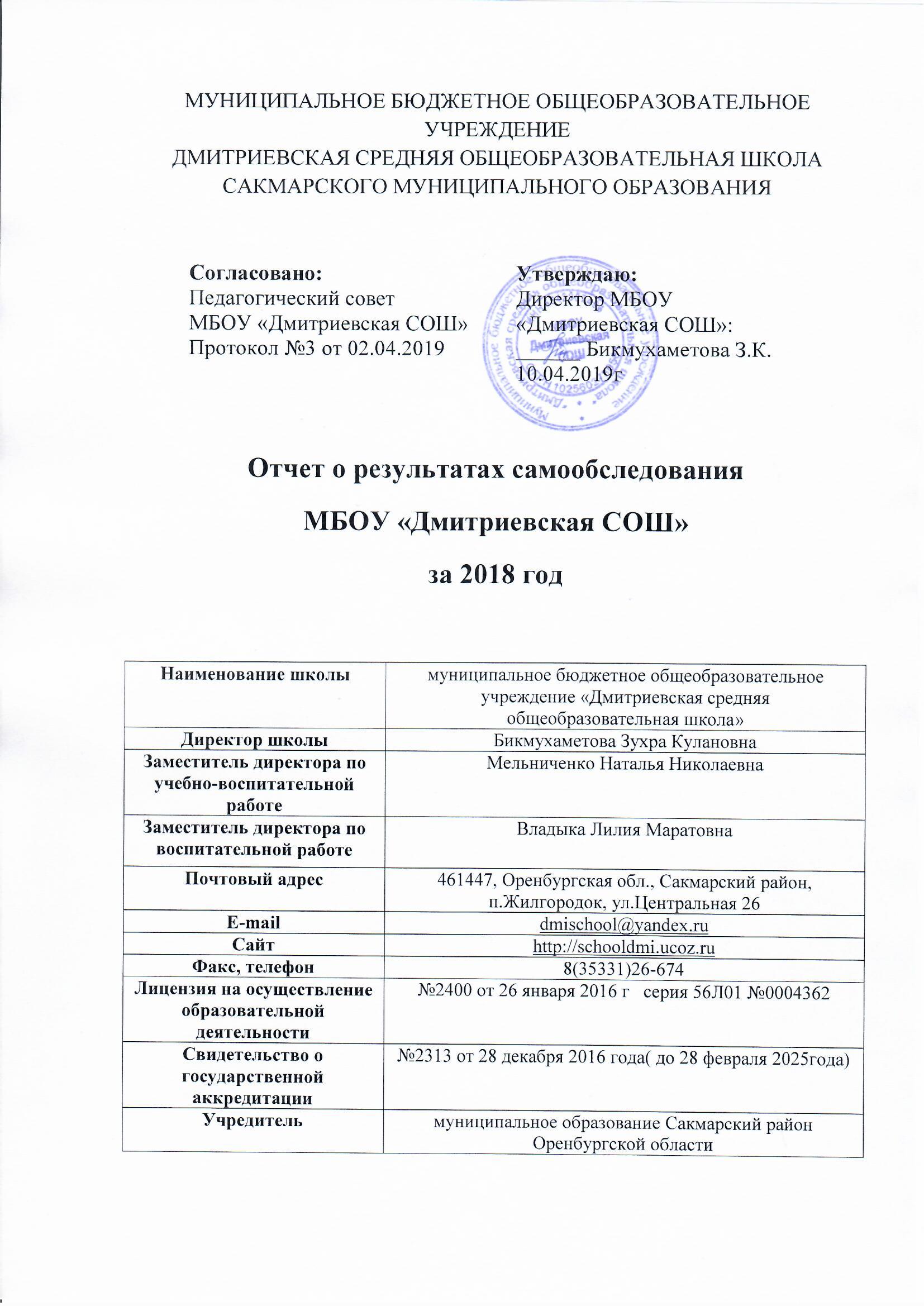 Самообследование МБОУ «Дмитриевская СОШ» 2018 годСодержаниеУсловия обеспечения образовательного процесса школы  и система управления образовательным учреждением.Общая характеристика школыНаименование школы: муниципальное бюджетное общеобразовательное учреждение «Дмитриевская средняя общеобразовательная школа».Директор школы: Бикмухаметова Зухра КулановнаЗаместитель директора по учебно-воспитательной работе: Мельниченко Наталья НиколаевнаЗаместитель директора по  воспитательной работе: Владыка Лилия МаратовнаПочтовый адрес: 461447, Оренбургская обл., Сакмарский район, п.Жилгородок, ул.Центральная 26Е-mail: dmischool@yandex.ru Сайт: http://schooldmi.ucoz.ru Факс, телефон  8(35331)26-674Лизенция: серия 56Л01  №0004362 от 26.01.2016г  (бессрочно)Свидетельство о государственной аккредитации №2313 от 28 декабря 2016 года( до 28 февраля 2025года).Учредитель: муниципальное образование Сакмарский район Оренбургской областиНормативные документы школыУстав образовательного учреждения.Принят общим собранием работников  муниципального бюджетного общеобразовательного учреждения «Дмитриевская средняя общеобразовательная школа». (протокол № 1 от 17.09.2015года), утверждён Постановлением администрации муниципального образования Сакмарский район  23.09.2015 года. Школа реализует образовательные программы:Основную образовательную программу начального общего образования (ФГОС НОО).Основную образовательную программу основного общего образования 5-8 классы (ФГОС ООО) Основную образовательную программу основного общего образования 9  классы Основную образовательную программу среднего общего образования 10-11 классы Основные локальные акты, регламентирующие деятельность образовательного учреждения МБОУ «Дмитриевская СОШ ».- договор образовательного учреждения с учредителем;- положение об установлении надбавок и доплат к должностным окладам сотрудников;                                                                                                                    -  положение об аттестационной (экзаменационной) комиссии;                                      - положение о  формах, периодичности, порядке текущего контроля успеваемости и промежуточной аттестации обучающихся;                                                    - положение о формах получения образования ;                                                          - положение об объединениях обучающихся, воспитанников;                              - положение о платных дополнительных образовательных услугах.  - положение о внебюджетных средствах;                                                                          - положение о школьной столовой;                                                                                 - договоры с родителями (законными представителями) обучающихся;           - договоры о сотрудничестве с различными учреждениями и организациями;                    - - правила приема в образовательное учреждение;                                                               - правила о поощрениях и взысканиях обучающихся;                                                         - положение о классах с углубленным изучением предметов;                                                                                 - порядок проведения государственной (итоговой) аттестации выпускников 9, 11 классов;                                                                                                                                  - положение об организации дежурства;                                                                          - инструкции по технике безопасности для обучающихся;                                                                  - положения о конкурсах, олимпиадах, традиционных массовых мероприятиях;                                                                                                                     -  положения о школьных предметных неделях;                                                                -  положение о Совете профилактики правонарушений;                                         -  положение о конкурсе «Ученик года»;                                                                              -  положение о конкурсе «Учитель года»;                                                                              -  положение о школьном делопроизводстве;                                                                              - должностные инструкции;                                                                                                    - инструкции по технике безопасности для работников;                                                   - положение о методическом совете школы;                                                                   - положение о рабочих программах по учебным предметам;   (доработать)                                                   - положение о кабинетах;          - положение о классном руководстве;                                                                                    - положение о внутришкольном контроле в образовательном учреждении;            - положение об общем собрании трудового коллектива; - положение о школьной форме; - коллективный договор; - правила внутреннего трудового распорядка для работников; - положение о Совете школы; - положение о родительском собрании; - положение о родительском комитете; - положение о педагогическом совете; - правила поведения для обучающихся; - приказы руководителя; - трудовые договоры с работниками;- правила пользования информационно-коммуникативной сетью Интернет; - положение о неудовлетворительной оценке; - положение о летней трудовой практике; -  положение о библиотеке; - положение об информационной открытости; - положение об официальном сайте; - положение о проведении школьного тура предметных олимпиад; - положение об аттестации на соответствие занимаемой должности; - положение о методическом объединении; - положение о проблемной группе учителей; - положение о творческой микрогруппе;  - кодекс чести ученика; - правила поведения обучающихся; - положение о внутренней системе оценки качества образования;  - положение о порядке обработки и защите персональных данных; - положение о порядке организации питания обучающихся; - положение о конфликтной комиссии.- положение о порядке и основаниях перевода, отчисления и восстановления обучающихся, порядке оформления возникновения, приостановления и прекращения отношений между Учреждением и обучающимся и (или) родителями (законными представителями) несовершеннолетних обучающихся МБОУ- положения о проведении Всероссийских проверочных работ- положение о порядке приема граждан на обучение по образовательным программам начального общего, основного общего и среднего общего образования в муниципальное бюджетное общеобразовательное учреждение «Белоусовская средняя общеобразовательная школа».     - локальный акт,  устанавливающий язык образования   МБОУ «Белоусовская СОШ», Система управления школой       В 2017-2018 учебном году педагогический коллектив школы продолжил работу над освоением основной образовательной программы начального общего образования (1-4 классы) и образовательной программой школы (5-11 классы).        Программа охватывает основные направления работы школы:Обеспечение доступности качественного образования для каждого ученика школы.Введение ФГОС нового поколения в начальной школе (1- 4 классы) и подготовка к переходу на новые ФГОС в среднем звене школы.Реализация программы с одарёнными детьми Предпрофильная подготовка обучающихся 8-9-х классов и обучение обучающихся старшего звена школы по универсальному и физико-химическому профилю.Апробация модели старшей школы в рамках пилотной площадки по введению ФГОС СОО.Оформление школьной системы оценки качества образования.Сохранение и укрепление здоровья обучающихся.Обеспечение безопасности жизнедеятельности всех субъектов школьного образования.         Важную роль в образовательном процессе школы играют управленческие семинары, педагогические советы, методические совещания, на которых вырабатываются общие представления, принимаются решения по различным вопросам учебно-воспитательного процесса школы, рассматриваются актуальные для школы вопросы, в первую очередь связанные с переходом на ФГОС второго поколения на II ступени обучения.          Оперативное управление школой включает заместителей директора по УВР, ВР, АХЧ, руководителей ШМО, временные творческие  группы, проблемные семинары, совещания и совещания при директоре. В прошлом учебном году совещания при директоре отслеживали такие важные вопросы школы, как подготовка обучающихся 9-х, 11-х классов к государственной итоговой аттестации, участие обучающихся в олимпиадах, работа с детьми группы риска.      Соуправление включает в себя деятельность органов ученического самоуправления: «Мы» общешкольный родительский комитет, общешкольное родительское собрание.       Участие детей в управляющей системе формирует их организаторские способности и деловые качества. Традицией в школе стали встречи администрации школы с ученической общественностью, на которых учащиеся и их наставники обсуждают вопросы школьной жизни, находят решения проблем.          Эффективно работает общешкольный родительский комитет, который занимается профилактикой правонарушений и преступлений среди детей и подростков, оздоровлением обстановки в неблагополучных семьях и семьях группы «риска».         Также в течение года работает общешкольное собрание председателей классных родительских комитетов. В течение 2017 – 2018 учебного года проведено три общешкольных родительских собрания, на которых рассматривались вопросы о порядке проведения итоговой государственной аттестации выпускников 11-х классов и 9-х классов, о порядке завершения учебного года. В течение года проводились ежемесячно родительские всеобучи, на которых рассматривались вопросы воспитания и развития детей и подростков. Проведены три заседания общешкольного родительского комитета: 1. Организационная работа родительского комитета школы, 2. Проведение новогодних праздников и организация зимних каникул. 3) О проведении выпускного вечера для  обучающихся 9 и 11-х классов.Много внимания было уделено итоговой аттестации выпускников. Педагогами школы проводилась немалая работа по нормализации морально – психологического климата с выпускниками, родителями по успешной сдаче ГИА обучающимися школы. Родителями было отмечено, что в школе много делается для того, чтобы выпускники успешно сдавали государственные экзамены.         Проблемой и в этом учебном году осталась работа с родителями, дети которых слабо учатся, нарушают школьную дисциплину. Они, как правило, редко бывают в школе, обвиняют всех в неудачах своего ребенка, кроме себя.                  Актуальной формой работы с ученической и родительской общественностью является анкетирование, которое выявляет степень удовлетворённости учебно-воспитательным процессом школы, позволяет администрации школы и педагогическому коллективу понимать своё место в жизни учеников и родителей, находить пути дальнейшего взаимодействия с ними, вносить коррективы в свою деятельность.          Результаты анкетирования 2017-2018 учебного года позволяют сделать вывод о том, что большинство учеников, родителей удовлетворены качеством обучения и воспитания в школе, но есть проблемные вопросы, которые необходимо анализировать и планировать их разрешение.       Результаты анкетирования обучающихся Результаты анкетирования родителей        Таким образом, в анкетах ученики и родители высказали своё мнение о школе и свои пожелания по улучшению учебно-воспитательного процесса, которые будут учтены по мере возможности, администрацией школы и педагогическим коллективом при планировании работы на 2018-2019 учебный год:Анализ контингента обучающихся          Школа рассчитана на 350 обучающихся. Обучение ведется в одну смену. Школа работала в режиме 5-дневной учебной недели для 1-11 классов. Начало занятий в 8.30.  Для обучающихся в первую смену учеников 1-х классов  предусмотрены занятия в кружках ДДТ . Специальные курсы, факультативы, элективные курсы проводятся во второй половине дня. Продолжительность учебного года – 34 недели (для 2-8, 10 классов), 33 учебные недели (для 1,9,11 классов). Продолжительность урока - 45 минут, за исключением первых классов в 1 полугодии.          В школе практически исключены пропуски уроков без уважительной причины. Этому способствует большая профилактическая работа администрации школы, классных руководителей, социального педагога. В случае нарушения обучающимися учебной дисциплины принимаются все меры для их устранения (работают классные родительские комитеты, совещания  при директоре, и при зам. по УВР).        В 2017-2018 учебном году количество обучающихся в школе - 209, средняя наполняемость классов - 15 учеников. Перевод обучающихся в другие образовательные учреждения связан, в основном, с переездом на новое место жительства родителей.Характеристика социального статуса семей обучающихся         Анализ данной таблицы позволяет сделать вывод, что подавляющее большинство семей обучающихся относятся к категории благополучных и процент соотношения отдельных категорий и общего количества обучающихся той или иной ступени остаётся достаточно стабилен. Состояние материально-технической базы школы          В образовательном учреждении созданы материально-технические условия для организации проведения учебно-воспитательного процесса:полностью укомплектованы оборудованием, необходимым для выполнения образовательной программы школы оборудованы полностью все кабинеты.  Состояние учебно-методической базы. фонд учебной литературы школы на 01.06.2017 года составляет 4220 экземпляров обеспеченность учебниками школьников 1-4 классов составляет 100%, обучающихся 5-9 – классов - 100 %, 10-11 классов -100%;количество выписываемых школой периодических изданий – 6показатели информатизации образовательного процессаСодержание, оценка и анализ образовательной деятельности школы Концепция развития образовательного учреждения, основные направления образовательной программы школыСоциально-педагогическая миссия школы состоит в создании образовательной среды, способной удовлетворить потребность субъектов образовательного процесса в доступном качественном образовании, соответствующем современным требованиям и способствующем развитию потенциала субъектов образовательного процесса на основе взаимодействия с социальными партнёрами.         Целью программы развития и образовательной программы является совершенствование образовательного пространства в соответствии с требованиями законодательства и с учетом потребностей социумаПерспективная модель выпускника школы строится на основе Национального образовательного идеала - высоконравственный, творческий, компетентный гражданин России, принимающий судьбу Отечества как свою личную, осознающий ответственность за настоящее и будущее своей страны, укорененный в духовных и культурных традициях российского народа и ориентированный на готовность к самореализации в современном мире. В понятии готовность отражается единство потребностей и способностей выпускника. Соответственно, результатом деятельности школы станут, с одной стороны, сформированные личностные качества выпускника, а, с другой стороны, компетенции выпускника, значимые в социальном окружении.Выпускник должен обладать следующими чертами: 1) стремиться к позитивной самореализации себя в современном мире;иметь прочные знания по основным школьным предметам обучения; уметь самостоятельно добывать знания, эффективно работать и зарабатывать, полноценно  и нравственно жить в обществе;владение основами мировой культуры; воспринимать себя как носителя общечеловеческих ценностей, быть способным к творчеству в пространстве культуры, к диалогу в деятельности и мышлении, а так же проектировать и реализовать свои жизненные смыслы на основе общечеловеческих ценностей;быть готовым в любой момент защищать свою Родину, обладать твердыми моральными и нравственными принципами, знать Конституцию Российской Федерации, общественно-политические достижения государства, чтить государственную символику и национальные святыни народов, его населяющих, принимать активное участие в государственных праздниках; понимать значимость здорового образа жизни;уметь жить в условиях рынка и информационных технологий, иметь знания компьютерной техники и иностранных языков, быть готовым к жизни в современном мире, ориентироваться в его проблемах, ценностях, нравственных нормах, ориентироваться в возможностях этой жизни для развития своих духовных запросов; 8) уважительно относиться к национальным культурам народов Российской Федерации, владеть родным языком и культурой;9) иметь навыки коммуникативной культуры, владеть навыками делового общения, выстраиванием межличностных отношений, способствующих самореализации, достижению успеха в общественной и личной жизни; 10) готовность выпускника основной школы к достижению высокого уровня образованности на основе осознанного выбора программ общего и профессионального образования; 11) быть готовым к осознанному выбору профессии, уметь ориентироваться в политической жизни общества, выбирать социально ценные формы досуговой деятельности,  самостоятельно решать семейно-бытовые проблемы, защищать свои права и осознавать свои обязанности на основе традиций национальной духовной культуры.             Основные принципы концепции:Принцип доступности качественного образования для каждого ученика. Индивидуальный подход к образованию предполагает учёт особенностей, интересов, способностей и потребностей школьников в учебной  и внеучебной деятельности.Принцип обновления методов обучения, использования эффективных образовательных технологий. Это выражается в применении личностно-ориентированного системно-деятельностного подхода, в интеграции образовательных технологий, которые способствуют  повышению уровня самостоятельности обучающихся в образовательной деятельности.Принцип учёта возрастных психологических особенностей и закономерностей личностного становления, который предполагает нацеленность образовательного процесса на сохранение физического, психического, духовно-нравственного, социального здоровья подрастающего поколения.Принцип саморазвития, который предполагает создание условий для саморазвития и самореализации всех участников образовательного процесса.         Задачи программы (реализация концепции):1.Эффективное использование кадровых, материально-технических и интеллектуальных ресурсов образования и социальных партнёров для обеспечения высокого его качества, максимального удовлетворения образовательных потребностей обучающихся, запросов семьи и общества. 2. Формирование и совершенствование педагогических компетенций, развитие кадрового потенциала школы.3. Совершенствование методов и технологий реализации образовательного процесса для успешной социализации детей, формирования различных компетенций.4. Создание условий для самоопределения, выявления и реализации индивидуальных возможностей каждого ребенка, поиск и поддержка одаренных и талантливых детей.5. Создание условий для всестороннего развития учащихся во внеурочной деятельности.6. Формирование гражданско-патриотического сознания, расширение  знаний школьников о России: её истории, культуре, традициях; воспитание любовь к малой родине.7. Создание условий обучения и воспитания детей с ограниченными возможностями здоровья.8. Систематизация работы по обеспечению социально-психолого - педагогического сопровождения обучающихся и родителей,  в том числе детей-сирот, детей находящихся под опекой и детей «группы риска». 9.Создание условий для развития здоровьесберегающей образовательной среды, обеспечивающей сохранение здоровья детей, и совершенствования работы системы психологического сопровождения образовательного процесса.10. Формирование условий для удовлетворения граждан в качественном образовании; открытость образовательного пространства через участие общественности в управлении школой и развитие информационной среды школы.11. Совершенствование материально-технической базы школы, привлечение финансовых ресурсов социальных партнёров для обеспечения высокого качества непрерывного образовательного процесса, оптимизации взаимодействия всех его участников.            В 2017-2018 учебном году МБОУ «Дмитриевская СОШ» работала над реализациейосновной образовательной программы начального общего образования ФГОС   (нормативный срок освоения - 4 года);образовательной программы основного общего образования (нормативный срок освоения-5 лет);образовательной программы среднего общего образования (нормативный срок освоения -2 года);программ внеурочной деятельности;дополнительных образовательных программ.2.2. Принципы построения учебного плана школыУчебный план на 2017-2018 уч.год  (далее - УП) разрабатывался на основе следующих нормативных правовых документов и инструктивно-методических материалов:        - приказ Министерства образования Оренбургской области от 13.08.2014 № 01- 21/1063( в                 ред. приказа Министерства образования Оренбургской области от 06.08.2015             № 01-21/1742)приказ Минобразования России от 5 марта 2004 № 1089 «Об утверждении федерального компонента государственных образовательных стандартов начального общего, основного общего и среднего (полного) общего образования»;приказ Минобразования России от 9 марта 2004 №1312 «Об утверждении федерального базисного учебного плана и примерных учебных планов для образовательных учреждений Российской Федерации, реализующих программы общего образования» (в ред. приказов Минобрнауки РФ от 20.08.2008 № 241, от  30.08.2010 № 889, от 03.06.2011 № 1994, от 01.02.2012 № 74);приказ от 06.10.2009 № 373 «Об утверждении и введении в действие федерального государственного образовательного стандарта начального общего образования» (в ред. приказов Минобрнауки России от 26.11.2010 № 1241, от 22.09.2011 № 2357, от 18.12.2012 № 1060);приказ от 17.12.2010 № 1897 «Об утверждении федерального государственного образовательного стандарта основного общего образования»;Постановление Главного Государственного санитарного врача Российской Федерации «Об утверждении СанПин 2.4.2821-10 «Санитарно-эпидемиологические требования к условиям и организации обучения в общеобразовательных учреждениях» от 29.12.2010 №189;приказ Минобрнауки России от 31.03.2014 № 253 «Об утверждении федерального перечня учебников, рекомендуемых к использованию при реализации имеющих государственную аккредитацию образовательных программ начального общего, основного общего, приказ от 06.10.2009 № 373 «Об утверждении и введении в действие федерального государственного образовательного стандарта начального общего образования» (в ред. приказов Минобрнауки России от 26.11.2010 № 1241, от 22.09.2011 № 2357, от 18.12.2012 № 1060, от 29.12.2014 № 1643, от18.05.2015 № 507)»;приказ от 17.12.2010 № 1897 «Об утверждении федерального государственного образовательного стандарта основного общего образования» (в ред. приказа Минобрнауки России от 29.12.2014 № 1644)»;ОП  МБОУ «Дмитриевская  СОШ» утверждённой приказом директора от 16.08.2017   №83/а;       рекомендации по изучению предметных областей: «Основы религиозных культур и светской этики» и «Основы духовно-нравственной культуры народов России» (письмо Минобрнауки России от 25.05.2015 № 08-761).письмом Министерства образования и науки Российской Федерации от 4.03.2010 № 03-413 «О методических рекомендациях по реализации элективных курсов»;приказ Минобрнауки России от 19.12.2014 № 1598 «Об утверждении и введении в действие федерального государственного образовательного стандарта начального общего образования обучающихся с ограниченными возможностями здоровья»  приказ Минобрнауки России от 19.12.2014 № 1599 «Об утверждении и введении в действие федерального государственного образовательного стандарта образования обучающихся с умственной отсталостью (интеллектуальными нарушениями)» приказ Минобрнауки России от 30.08.2013 № 1015 Об утверждении и введении в действие порядка организации и осуществления образовательной деятельности по основным общеобразовательным программам – образовательным программам начального общего, основного общего и среднего общего образования,        приказ Министерства образования Оренбургской области от 03.08.2017 № 01- 21/1557  «О формировании учебных планов начального общего, основного общего  образования в образовательных организаций Оренбургской области в  2017-2018 учебном году» приказ Министерства образования Оренбургской области от 03.08.2017 № 01- 21/1556  «О формировании учебных планов среднего общего  образования в образовательных организаций Оренбургской области в  2017-2018 учебном году»Целевая установка УП школы:- сохранения единого образовательного пространства;- развития вариативного характера образования за счет организации    предпрофильного и индивидуальных траекторий профильного обучения;- обеспечения преемственности между базовым и вариативным обучением;- повышения качества образования.Как часть государственного стандарта УП определяет следующие нормативы:1. Устанавливает соотношение между федеральным компонентом, региональным компонентом и компонентом образовательного учреждения.2.  Определяет продолжительность обучения общего и среднего образования:- I-IV классы – 4-летний срок освоения образовательных программ начального общего образования;- V-IX классы – 5-летний срок освоения образовательных программ основного общего образования;- X-XI классы – 2 летний срок освоения образовательных программ среднего (полного) общего образования. Принципы построения УП для X-XI класса основаны на идее двухуровнего (базового и вариативного) федерального компонента государственного стандарта общего образования.3. Определяет предельно допустимую учебную аудиторскую нагрузку общего и среднего образования учебных предметов федерального компонента, регионального компонента и компонента образовательного учреждения (элективные предметы, индивидуальные, групповые, факультативные занятия).МБОУ «Дмитриевская средняя общеобразовательная школа» является общеобразовательной, работает в режиме пятидневной учебной недели для 1-11 классов.   Продолжительность урока для учащихся 1 класса в сентябре –декабре — 35 минут, 2-11 классов – 45 минут. Со второго полугодия в 1 классе продолжительность урока -45 минутОбщий объем нагрузки в течение дня не должен превышать:для обучающихся 1-х классов – 4 уроков и один раз в неделю 5 уроков за счет урока физической культуры;Домашние задания даются обучающимся с учетом возможности их выполнения в следующих пределах: в 1 классе обучение ведется без домашних заданий , во 2-3 -ем - 1,5 ч., в 4- 5-ом- 2 ч, в 6-8  классах -2,5 ч., в9-11до 3,5ч. часов (2.4.2821-10, п.10.30). 4.  Продолжительность учебного года на всех ступенях образования:- II-XIII, X классы – не менее 34 учебных недель - I,IX, XI классы – 33 учебных недели.В структуре УП выделяются инвариантная и вариативная части, состоящие из трех компонентов:1. Федеральный компонент;2. Региональный компонент;3. Компонент образовательного учреждения.Предельно допустимая учебная нагрузка представлена суммарным объемом всех трех компонентов УП.Федеральный компонент регионального БУП состоит из учебных предметов федерального компонента государственного стандарта общего и среднего образования. Количество отводимых учебных часов на изучение предметов гарантирует овладение выпускниками общеобразовательных учреждений необходимым минимумом знаний, обеспечивающим возможность продолжения образования.Указанное количество часов на изучение учебных предметов обоснованно  программно-методическим комплектом. Региональный компонент УП сочетает в себе своеобразие региональных потребностей и необходимость достижения нового качества образования в соответствии с концепцией модернизации российского образования. С учетом специфики социально-экономического развития области, многонационального состава населения и потребности в выполнении социального заказа в региональный компонент заложено изучение следующих учебных предметов.Реализация регионального компонента обоснована наличием кадрового и программно-методического обеспечения. Компонент образовательного учреждения носит обязательный характер в плане нормативов учебной нагрузки в общей структуре вариативной части учебного плана. Содержательное наполнение компонента образовательного учреждения, формируется на основе самостоятельного выбора образовательного учреждения исходя из потребностей и социального заказа, предполагающего предоставление учащимся спектра образовательных услуг.Особенности  начального общего образования На изучение учебных предметов, обеспечивающих базовое образование отводится:       Филология  1. Русский язык с I по IV кл. - 5  часов в неделю.      2. Литературное чтение в с I по IV кл. - 4 часа в неделю,      3. Иностранный язык  со  II-IV кл. – 2 часа в неделю.   Математика    4. Математика – с I по IV кл. - 4 часа в неделю.    5. Информатика и информационно-коммуникационные     технологии (ИКТ) во II, III, IV кл 1ч школьного компонента.   Окружающий мир   6.  Окружающий мир (человек, природа, общество, ) с I по IV кл. - 2 часа в неделю.    Искусство    7.  Музыка – с I по IV кл. - 1 час в неделю.    8.  ИЗО – с I по IV кл. 1 час в неделю.   Технология   9.  Технология  в с I по IV кл. - 1 час в неделю.  Физическая культура 10.  Физическая культура – с I по IVкл. по 3 часа в неделю, предусмотрена динамическая пауза в 1 классе после второго урока. 11.  Основы религиозных культур и светской этики –IV кл. - 1 час в неделю. Часы школьного компонента предусматривают как групповые, так и индивидуальные формы работы с учащимися.УП 1-4 классов обеспечивает обучение учащихся в соответствие с ФГОС второго поколения.Особенности основного общего образования  На изучение учебных предметов, обеспечивающих базовое  образование, отводится:Русский язык  в 5 кл. -5 часов в неделю, 6 кл. - 6  часов в неделю, в 7 кл. – 4 часа в неделю; в 8 кл. – 3 часа в неделю; в 9 кл. – 2 часа в неделю.  2. Литература – в 5 кл. -3часа, с 6 по 8 - 2 часа в неделю; 9 кл. -  3 часа в неделю       3. Иностранный язык  с V по IX кл. - 3 часа в неделю. 4.  Математика с V-VI кл. – 5 часов в неделю;5.  Алгебра – в VII-IX кл. - 3 часа в неделю;6.  Геометрия – с VII по IX кл. - 2 часа в неделю. 7. Информатика и информационно-коммуникационные   технологии (ИКТ) вV, VI,VII кл (по 1ч из регионального компонента), VIII кл. - 1 час в неделю, в IX кл. - 2 часа в неделю8. Обществознание (включая экономику и право) – с V- IX кл. - 1 час в неделю.(v кл. 1ч из регионального компонента)9.  История –  с V- XI кл. –2 часа в неделю. 10.География – в 5-6кл. – 1 час, 7-9 классы  - 2 часа в неделю.Изучение в 6 классе географического краеведения –  1 час в неделю за счет часов регионального компонента УП;11. Физика – с VII по IX кл. - 2 часа в неделю;12. Химия – с VIII  по IX кл. - 2 часа в неделю. 13. Биология – с V по IX кл. – 2 часа в неделю. (в 5-6классах 1 час за счет часов школьного компонента УП;14. Искусство: музыка – с 5 по 7 кл. - 1 час в неделю.       ИЗО – с 5 по 7 классы -1 час в неделю. Изучение в 8 классе архитектурного краеведения –1 час в неделю за счет часов регионального компонента УП    интегрированный курс 8-9 кл. 1 час в неделю                             15.Технология в 5-9  кл. - 2 часа в неделю, Изучение технологии в 8 кл. – 1час, 9 кл. – 2 часа за счет часов школьного компонента УП; Учебный предмет «Технология» в V-IX кл. построен по модульному принципу. Модуль для изучения определяется возможностями образовательного учреждения. 16. Физическая культура – c V по XI кл. по 3 часа в неделю 17. Основы безопасности жизнедеятельности в 8 кл. – 1 час в неделю изучается как самостоятельный предмет. В 5 -7, 9 кл.  изучение предмета 1 час в неделю за счет часов регионального компонента. Особенности среднего общего образования  На изучение учебных предметов, обеспечивающих базовое  образование, отводится:1. Русский язык: в X  классе  - 2 часа , в XI кл.- 2 часа (по 1 часу из школьного компонента)  в неделю 2. Литература –  X-XI кл.- 3 часа в неделю.3. Иностранный язык  X-XI кл. - 3 часа в неделю. 4. Алгебра и начала анализа – в XI кл. - 4 часа в неделю (3+1 из   компонента ОУ);5. Геометрия – XI кл. –2 часа в неделю (1+1 из   часов школьного компонента) 6. Информатика и информационно-коммуникационные     технологии (ИКТ) –X, XI кл. - 1 час в        неделю. Обществознание (включая экономику и право) - в X-XI кл. - 2 часа в неделю. 7. История –   X- XI кл. –2 часа в неделю. 8. География –в X -XIкл. - 1 час в неделю.9.   Физика –XI кл - 3 часа (2+1 из школьного компонента).10. Химия –X-XI кл. - 2 часа в неделю. 11. Биология в X -XIкл. - 1 час в неделю.12. Технология в X-,XI кл -2 часа (2часа  из школьного компонента; XI кл.1+1 из школьного компонента). Учебный предмет «Технология»  построен по модульному принципу. Модуль для изучения определяется возможностями образовательного учреждения. 13. Физическая культура – по 3 часа в неделю.14. Основы безопасности жизнедеятельности в X кл. - 2 часа в неделю (1+1 за счет регио            нального компонента УП) изучается как самостоятельный предмет. В XI кл. - 1 час        в неделю.15. Астрономия –  XI кл. 1 час в неделю.В XI  на профильном уровне изучаются предметы :-математика («Алгебра и начало анализа» «Геометрия») 6 часов в неделю-физика -5 часов в неделю-химия- 3 часа в неделюВ X классе изучение общеобразовательных предметов на профильном уровне не предусмотрено.        Учебный план имеет необходимое кадровое, методическое, материально-технологическое обеспечение, дает возможность развития творческого потенциала личности и удовлетворения образовательных запросов и познавательных интересов школьников, реализует главный принцип образования: приоритет развития личности учащегося.   Качество освоения обучающимися основной образовательной программы на основе показателей внутришкольного контроля         В течение года в школе отрабатывался механизм управления качеством образования, систематически отслеживалось успешное продвижение школьников в обучении и внеучебной деятельности, продолжалось работа по новым стандартам в начальном звене школы, и введение ФГОС в основной школе, разрабатывался  мониторинг уровня освоения не только учебных умений, но и универсальных учебных действий обучающимися начальных классов и 5-7-х классов. Совершенствовалась система мер, направленных на индивидуализацию образовательных программ школьников, осуществлялся контроль за ведением школьной документации, приводилась в систему нормативно - правовая база по внутришкольному контролю, совершенствовались формы и методы подготовки к ЕГЭ и ОГЭ, РЭ и ВПР.Итоговая аттестация обучающихся в 2017-2018 учебном году проходила в соответствии с нормативно-правовой базой, графиком проведения ЕГЭ и ОГЭ. В итоговой аттестации за курс средней (полной) общей школы все учащиеся участвовали в сдаче ЕГЭ.      В этом году при подготовке к ОГЭ, ЕГЭ учителя школы активно использовали ИКТ, в том числе и Интернет-возможности. Это в основном: - Уроки компьютерного тестирования.- Уроки тренинга. Уроки компьютерного тестирования проходили в режиме of-line и on-line. При этом использовали сайты: http:// www.uztest.ru - ЕГЭ по математике, http://  www.cgtgt.info .ru , http://www.fipi.ru http://ege2011.mioo.ru/, http://nsportal.ru/galinamashenkova. http://www.proshkolu.ru/user/galinamashenkova http://www.uchmet.ru, http://pedsovet.orgиhttp://www.uchmet.ru, http://pedsovet.org  др. по предметам: математика, русский язык, обществознание, физика. Использовали также тесты-тренажеры: множество однотипных заданий по различным разделам. Полезно использовать тренажер для самостоятельной подготовки к экзамену. Плюсы: процедура создания тренинга состоит из нескольких простых этапов, ученики могут решать тренинг (страница "Текущие задания") в период времени от даты начала до даты окончания, учитель может наблюдать текущие результаты тренинга на странице "Задания", примеры тренинга проверяются автоматически, о прошествии даты окончания тренинга, ученики не имеют к нему доступа, а учитель может просматривать результаты еще в течении 7 дней. После этого срока, тренинг автоматически удаляется. С помощью применения ИКТ повышается информационный объём уроков, излагается больше материала учащимся. Заранее  подобранный Интернет - ресурс позволяет не только сэкономить силы и время при  подготовке к уроку, но и выполнять в классе с необходимой скоростью, полнотой и корректностью такие действия, как выведение формул, построение графиков или схем. Что можно использовать на занятиях:Тренажёры по темамПрезентации к урокамИтоговые тесты по математикеПодготовка индивидуальных заданий Для ведения таких уроков в школе имеются условия: наличие программно-методического обеспечения; необходимая компетентность учителя; необходимое наличие компьютеров в школе соответствующее наполняемости класса, интерактивная доска, Интернет, создан банк ЦОР. В МБОУ «Дмитриевская средняя общеобразовательная школа» в 2017-2018 учебном годув соответствии с приказом министерства образования и науки РФ от 20.10.17 № 1025  «О проведении мониторинга качества образования», приказа  МУ РОО № 229  от 28.08.2017  г   «О реализации  муниципальной системы  оценки качества образования в 2017-2018 учебном году»,    приказа  по школе  «О реализации  школьной  системы   оценки качества образования в 2017-2018 учебном году»  № 97   от  29.08.2017, приказом министерства образования Оренбургской области от 20.11.2017 № 01-21/2318 «Об организации и проведении регионального экзамена для обучающихся 7,8-х классов общеобразовательных  организаций Оренбургской области в 2017-2018 учебном году», письмом Рособрнадзора от 21.02.18 № 05-56 «О проведении Всероссийских проверочных работ в 2018 году, приказом министерства образования Оренбургской области от 27.10.17 № 01-21/2151  «Об утверждении «дорожной карты» по подготовке и проведению НИКО, ВПР», приказом министерства образования Оренбургской области от 14.03.18 № 01-21/483  «Об участии в исследованиях качества образования в апреле-мае 2018 года», приказом МУ ОО администрации МО Сакмарский район от 20.03.18 № 95 «Об участии в исследованиях качества образования в апреле-мае 2018 года», приказа МУ ОО администрации МО Сакмарский район от 11.01.18 № 8  и приказа по школе  от 12.01.18 № 46  «Об организации и проведении  региональных экзаменов для обучающихся  7, 8-х классов общеобразовательных организаций Сакмарского района  в 2017-2018 учебном году»приказом по школе от 20.03.2018г.  № 74 были  проведены Всероссийские проверочные работы (ВПР) в 4,5,6,11-м классах в соответствии с графиком.были проведены входные контрольные работы среди обучающихся 4, 5,6,7,8,9,10,11-х классов, полугодовые контрольные работы, пробные экзамены в 9, 11-м классах, пробные РЭ в 7,8 класса. В конце учебного года обучающиеся 4,5,6,11 классов участвовали в написании ВПР, обучающиеся7,8 классов  в РЭ, обучающиеся 9,11 классов в ОГЭ,ЕГЭ, обучающиеся 10 класса в написании итоговых контрольных работ. В течении всего учебного года администрацией школы и учителями-предметниками велась планомерная подготовительная работа по данному направлению. Для успешной сдачи итоговой аттестации обучающимися в различных формах в  школе был разработан план,  проведены  пробные экзаменыПроведены мероприятия по информированию родителей о порядке проведения и особенностях инновационных форм аттестации.      Целью проведения ВПР было: обеспечения мониторинга качества образования в общеобразовательных организациях, определение уровня подготовки обучающихся 4-го класса по русскому языку в соответствии с требованиями ФГОС. Диагностика достижения предметных и метапредметных результатов, в т.ч. уровня сформированности универсальных учебных действий (УУД) и овладения межпредметными понятиями.  Всего в проведении работ участвовало 21 обучающийся. В соответствии с порядком проведения ВПР были закреплены учебные кабинеты, назначены ответственные организаторы в аудиториях, проводилась разъяснительная работа с обучающимися, учителями- предметниками и родителями (в том числе, в части: обязательности участия в написании ВПР; процедуры написания ВПР; приближения формата проверочных работ к традиционным контрольным работам без тестовой части; соответствия содержания текстов ВПР требованиям ФГОС с учётом примерных образовательных программ и т.д.). При проведении всех работа велась видеозапись в режиме офлайн. Размещена информация на официальном сайте ОО об организации и проведения  ВПР. Оформлен информационный стенд по вопросам содержания ВПР. На ШМО рассматривались вопросы:- подготовки и проведения  ВПР;- структуры и содержания оценочных процедур;- системы оценивания результатов ВПР.Наиболее слабо у обучающихся развиты умения:      по русскому языку:4 класс- недостаточно сформировано умение писать текст под диктовку, соблюдая в практике письма, изученные орфографические и пунктуационные нормы. Писать под диктовку тексты в соответствии с изученными правилами правописания; проверять предложенный текст, находить и исправлять орфографические ошибки;- вызывает трудность умение распознавать основную мысль текста при его письменном предъявлении; адекватно формулировать основную мысль в письменной форме, соблюдая нормы построения предложения и словоупотребления. Определять тему и главную мысль текста;- не умеют на основе данной информации и собственного жизненного опыта обучающихся определять конкретную жизненную ситуацию для адекватной интерпретации данной информации, соблюдая при письме изученные орфографические и пунктуационные нормы. 5 класс- умение списывать осложнённый текст, соблюдая в практике письма изученные орфографические и пунктуационные нормы; проверять предложенный текст, находить и исправлять орфографические ошибки;- проводить морфологический анализ слова; проводить синтаксический анализ словосочетания и предложения;- . опознавать самостоятельные части речи и их формы, а также служебные части речи и междометия;6 класс- списывать текст с пропусками орфограмм и пунктограмм, соблюдать в практике письма изученные орфографические и пунктуационные нормы/ соблюдать культуру чтения, говорения, аудирования и письма;
-осуществлять речевой самоконтроль;- проводить синтаксический анализ  предложения. по математике:4 класс-Умение исследовать, распознавать геометрические фигуры. Вычислять периметр треугольника, прямоугольника и квадрата, площадь прямоугольника и квадрата.-Умение изображать геометрические фигуры. Выполнять построение геометрических фигур с заданными измерениями (отрезок, квадрат, прямоугольник) с помощью линейки, угольника.5 класс и 6 класс- Умение применять изученные понятия, результаты, методы для решения задач практического характера и задач из смежных дисциплин. Решать задачи разных типов (на работу, на движение), связывающих три величины; выделять эти величины и отношения между ними; знать различие скоростей объекта в стоячей воде, против течения и по течению реки.        - Умение применять изученные понятия, результаты, методы для решения задач практического характера и задач из смежных дисциплин. Решать несложные сюжетные задачи разных типов на все арифметические действия.- Умение применять изученные понятия, результаты, методы для решения задач практического характера и задач из смежных дисциплин. Решать задачи на покупки, решать несложные логические задачи методом рассуждений.   - Развитие пространственных представлений. Оперировать на базовом уровне понятиями: «прямоугольный параллелепипед», «куб», «шар».     - Умение проводить логические обоснования, доказательства математических утверждений. Решать простые и сложные задачи разных типов, а также задачи повышенной трудности. по окружающему миру и биологии:4 класс-недостаточно сформировано умение использовать различные способы анализа, организации, передачи и интерпретации информации в соответствии с познавательными задачами; - вызывает трудность создавать и преобразовывать модели и схемы для решения задач; - не умеют осознанно использовать речевые средства для выражения своих мыслей, осознанно строить речевое высказывание в соответствии с задачами коммуникации;5 класс и 6 класс-овладение понятийным аппаратом биологии.  Выделять существенные признаки биологических объектов (клеток и организмов растений, животных) и процессов, характерных для живых организмов.-Использовать методы биологической науки: наблюдать и описывать биологические объекты и процессы- Раскрывать роль биологии в практической деятельности людей.-Приобретение опыта использования методов биологической науки и проведения несложных биологических экспериментов для изучения живых организмов и человека, проведения экологического мониторинга в окружающей среде-Умение создавать, применять и преобразовывать знаки и символы, модели и схемы для решения учебных и познавательных задач; формирование первоначальных систематизированных представлений о биологических объектах, процессах, явлениях, закономерностях, о взаимосвязи живого и неживого в биосфере, овладение понятийным аппаратом биологии.  Выделять существенные признаки биологических объектов (клеток и организмов растений, животных) и процессов, характерных для живых организмов-Умение устанавливать причинно-следственные связи, строить логическое рассуждение, умозаключение (индуктивное, дедуктивное и по аналогии) и делать выводы
Приобретение опыта использования методов биологической науки и проведения несложных биологических экспериментов для изучения живых организмов и человека, проведения экологического мониторинга в окружающей среде.по географии:6 класс-недостаточно сформировано умение определять понятия, устанавливать аналогии, пользоваться практическими умениями и навыками, использовать количественные и качественные характеристики компонентов географической среды; - вызывает трудность умение применять географическое мышление в познавательной практике;- не умеют осознанно использовать речевые средства для выражения своих мыслей, формулирования и аргументации своего мнения; владение письменной речью.по истории и обществознанию:5 класс-умение устанавливать причинно-следственные связи, строить логическое рассуждение, умозаключение (индуктивное, дедуктивное и по аналогии) и делать выводы; владение основами самоконтроля, самооценки, принятия решений и осуществления осознанного выбора в учебной и познавательной деятельности. - Слабо развито умение описывать условия существования, основные занятия, образ жизни людей в древности.       -Не умеют осознанно использовать речевые средства в соответствии с задачей коммуникации; не владеют основами самоконтроля, самооценки, принятия решений и осуществления осознанного выбора в учебной и познавательной деятельности. 6 класс  - Умение определять понятия, создавать обобщения, устанавливать аналогии, классифицировать, самостоятельно выбирать основания и критерии для классификации;  -владение основами самоконтроля, самооценки, принятия решений и осуществления осознанного выбора в учебной и познавательной деятельности, объяснять смысл основных хронологических понятий, терминов, устанавливать причинно-следственные связи, строить логическое рассуждение, умозаключение (индуктивное, дедуктивное и по аналогии) и делать выводы; - не объясняют причины и следствия ключевых событий отечественной и всеобщей истории Средних веков.На основании вышеизложенного всем учителям- предметникам рекомендуется:1. Провести тщательный анализ количественных и качественных результатов ВПР, выявить проблемные зоны как класса в целом, так и отдельных обучающихся.  2. Спланировать коррекционную работу по устранению выявленных пробелов: организовать сопутствующее повторение на уроках, ввести в план урока проведение индивидуальных тренировочных упражнений для отдельных обучающихся;  3. Скорректировать содержание текущего тестирования и контрольных работ с целью мониторинга результативности работы по устранению пробелов в знаниях и умениях; 4. Использовать тренинговые задания для формирования устойчивых навыков выполнения заданий. развивать стойкие знания по предмету через систему разноуровневых упражнений; 5. Сформировать план индивидуальной работы с обучающимися слабо мотивированными на учебную деятельность. 6. Усилить работу по формированию УУД: применять изученные понятия, результаты, методы для решения задач практического характера и заданий из смежных дисциплин; по развитию коммуникативных и познавательных УУД; 7. Обратить внимание на систематичность внутришкольного контроля как комплекса мероприятий, обеспечивающих мониторинг результативности достижения планируемых результатов ФГОС НОО , ФГОС ООО по годам обучения в урочной и внеурочной деятельности. 8. Усилить работу методических объединений учителей  на школьном и муниципальном уровнях в целях обеспечения преемственности в обучении выпускников начальной школы при переходе в 5-й класс и учета индивидуальных особенностей, образовательных дефицитов и достижений обучающихся 4-5 классов, обсуждения вопросов, связанных с совершенствованием читательской грамотности и речевой культуры обучающихся, их умений работать с текстами разных стилей и жанров.  9. Учителям разработать на 2018-2019 учебный год план мероприятий по подготовке обучающихся к ВПР .   По итогам выполнения работ по математике большинство обучающхся  находятся на низком уровне усвоения программного материала. Большинство ошибок было допущено на умение соотносить графики и функции, преобразования выражений со степенями, определять уравнения при моделировании задачи. Большинству обучающихся необходимо усилить работу по освоению и повторению тем. Анализируя результаты  диагностических работ  по русскому языку в текущем учебном году, можно сделать вывод, что качество сохранилось на том же уровне, но успеваемость остаётся стабильно 100%.  Учителям- предметникам на следующий учебный год обратить внимание на изучение тем: «-Н-НН- в частях речи »,  «Знаки препинания в предложениях с обособленными членами предложения»,  «Лексическое значение слова», «Текст как речевое произведение.	Смысловая и композиционная целостность текста»; систематически проводить работы по выработке навыков постановки знаков препинания и развитии  орфографической зоркости при создании  самостоятельных текстов.Работа с документациейВ течение года систематически проверялось ведение школьной документации, тетрадей обучающихся, их дневников. На особом контроле заполнение классных журналов. Сократилось количество учителей и классных руководителей не выполняющих «Положение о ведении классных журналов».  Стабильно  аккуратно ведутся журналы начальных классов. Практически все учителя регулярно записывают домашнее задание. Есть исправления на страницах некоторых учителей. Необходимо внимательнее выставлять оценки. Руководители МО  регулярно раз в четверть проверяют тетради обучающихся. У всех учителей  заведены соответствующие тетради для контрольных,  практических и лабораторных работ,  которые   проверяются администрацией школы.Дневники практически все классные руководители проверяют  раз в неделю, выставляют оценки, пишут сведения для родителей. Но до сих пор мы не можем добиться того, чтобы в этом школьном документе был соответствующий порядок со стороны обучающихся. Часто расписание в дневниках не совпадает со школьным  расписанием, не записываются домашние задания. Не во всех дневниках можно увидеть систематический родительский контроль. Необходимо на следующий год усилить контроль со стороны классных руководителей за ведением дневников.Целью работы в следующем учебном году является совершенствование системы ВШК как одного из условий для сохранения качественных показателей в школе.  Кадровое обеспечение УВП, состояние и эффективность методической работы школы         Наше образовательное учреждение на 100% укомплектовано кадрами. Общая численность сотрудников в школе -39, из них 21 – педагогический персонал, 3 - административный, 15 – вспомогательный и технический персонал.Работа с педагогическими кадрами, направленная на повышение педагогического мастерства в 2017-2018 учебном году проводилась по следующим направлениям:1.  Оптимизация кадровой структуры;2. Совершенствование системы непрерывного педагогического образования;3. Совершенствование учебно-методического обеспечения и стимулирование развития профессиональной культуры педагогических кадров.Проведен анализ имеющегося кадрового потенциала школы, который позволил наметить мероприятия в данном направлении.Стимулирование учителей на получение высшего образования путем заочного обучения в ОГПУ. Привлечение к работе учителей пенсионного возраста, имеющих хороший профессиональный опыт и творческий потенциал.Повышение профессионального уровня учителей через курсовую подготовку.Результаты. Произошли изменения в кадровом составе.  На сегодняшний день в ОУ работают 24 человек педагогических и руководящих работников, из них 22- учителя.- с высшей категорией -   3  - с первой категорией -   6 - соответствие                 - 8    - не имеют категории   -  0Важным направлением работы МО и администрации школы является постоянное совершенствование педагогического мастерства учительских кадров через курсовую систему повышения квалификации. Составлен перспективный план повышения квалификации работников школы, согласно которого подается заявка на прохождение КБПК.  В 2017-2018 учебном году были направлены и обучились на курсах, посетили семинары, а также дали мастер-классы следующие педагоги:Число учителей, имеющих квалификационные категории 52 % от общего числа. Процент учителей с высшей квалификационной категорией  остался прежним 18%.  Количество учителей с  первой  квалификационной категорией осталось прежним. Осуществление МР в школе было направлено на решение следующей проблемы:  «Повышение эффективности образовательного процесса через применение современных подходов к организации образовательной деятельности, непрерывное совершенствование профессионального уровня и педагогического мастерства учителя». Целью данной работы было: совершенствование системы повышения квалификации и профессиональной компетентности педагогов, стимулирование и поддержка педагогических работников школы, повышение качества образования и разностороннее развитие личности школьников, повышение престижа образовательного учреждения. Планирование    и    организация    методической    работы  (МР) в 2017-2018 учебном году  проводились на основе         нормативной базы:  Закона РФ «ОБ ОБРАЗОВАНИИ», национальной образовательной инициативы «Наша новая школа»,  Типового положения об общеобразовательном учреждении, утвержденное Постановлением Правительства РФ № 196 от 19.03.01 г,, Приказа Министерства просвещения СССР № 99 от 30.05.85., Приказа МО РФ № 90-М от 16.08.94., Приказа МОиН РФ № 209 от 24.03.10 г. «О порядке аттестации педагогических работников государственных и муниципальных образовательных учреждений», Приказа №01/20-353 от 05.03.2012., Письма Министерства общего профессионального образования РФ от 11.09 1988г. №36-51-159ин/36-1 «О направлении примерного положения о муниципальном методическом  центре (кабинете) в системе дополнительного педагогического  образования (повышения квалификации), локальных актов школы, а также в соответствии   с  требованиями    приказа    РОО   «Об организации МР в районе в 2017-2018 у.г.» и с учетом достижений и недостатков в организации МР, выявленных в прошлом году.        Работая над данной методической темой администрация и коллектив школы ставили перед собой ряд задач:  Создание оптимальных условий (правовых и организационных) для повышения образовательного уровня педагогических работников по квалификации с учётом современных требований (нормативно-правовой базы ФГОС).Совершенствование учебно-методического и информационно-технического обеспечения УВП педагогов с учётом современных тенденций развития образования.Совершенствование управленческой компетенции руководителей образовательного учреждения.Повышение мотивации педагогов в росте профессионального мастерства, на получение современных знаний.Развитие культурно-образовательной среды в школе, открытой всем субъектам педагогической деятельности, направленной на обеспечение высокого уровня образовательного процесса.Обеспечение роста профессиональной компетентности педагогов школы в ходе работы учителей по темам самообразования с целью ориентации на развитие мотивации обучения, способностей и возможностей каждого ученика, на раскрытие их личностного, интеллектуального, творческого потенциала.Создание единой системы урочной и внеурочной деятельности учителей и обучающихся, направленной на разностороннее развитие личности участников образовательного процесса.Осуществление психолого-педагогической поддержки слабоуспевающих обучающихся.Расширение сферы использования информационных технологий, создание условий для раннего раскрытия интересов и склонностей обучающихся к научно-исследовательской деятельности, для усвоения школьниками исследовательских, проектировочных и экспериментальных умений.   Поставленные перед коллективом задачи решались через совершенствование   методики    проведения урока, индивидуальной и групповой работы со слабоуспевающими    и одаренными  обучающимися, развитие способностей и природных    задатков    обучающихся,    повышения     мотивации к обучению у детей,    а также    ознакомление    учителей   с    новой педагогической и методической литературой, новыми педагогическими технологиями, посещение курсов повышения квалификации, участие в конкурсах профессионального мастерства и др.   При решении задач использовались   следующие формы методической работы:а) работа педсоветов;б) работа методического совета школы;в) работа школьных методических объединений;г) работа педагогов над темами самообразования;д) открытые уроки;е) обобщение передового педагогического опыта учителей;ё) внеклассная работа;ж) аттестация педагогических кадров, участие в конкурсах и конференциях;з) организация и контроль курсовой подготовки учителей.    В 2017-2018 у.г. работал методический совет (МС) школы. Цель создания: рассмотрение вопросов по наиболее важным проблемам содержания и методики обучения, повышения эффективности и качества ОП;выработка рекомендаций по совершенствованию методики преподавания учебных дисциплин;распространение педагогического опыта.МС школы строил свою деятельность на основе Положения о методическом совете школы» и приказа по школе № 186 от 22.09.17 «Об организации методической работы в 2017 – 2018 учебном году»В состав МС школы входили директор школы, зам. дир. по УР, ВР председатели МО, наиболее опытные учителя. Работа Совета осуществлялась на основе годового плана и проходила в форме заседаний. Было проведено пять заседаний МС, на которых рассмотрены вопросы:Организация МР в школе в 2017-2018 у.г. Анализ результатов ОГЭ в 9 классах и ЕГЭ в 11 классах.                  Обсуждение плана методической работы на 2017-2018 учебный год.Направление работы по программе «Одаренные дети». Уточнение и принятие программно-методического обеспечения учебного процесса на 2017-2018 учебный год.Уточнение графика проведения предметных недель  Система работы ШМО по развитию профессиональной компетентности педагоговРасширение зоны использования ИКТ в образовательном процессе в условиях введения ФГОС НОО и ООО.Подготовка к педсовету «Современные педагогические технологии – составляющая образовательного процесса в условиях ФГОС» Рабочие вопросы: - анализ проведения школьного этапа предметных олимпиад;             - итоги мониторинга учебного процесса за первую четверть 2017-2018 учебного              года;            - утверждение графика проверочных контрольных работ по предметам за I                полугодие;              - рассмотрение перечня учебников на 2018-2019 учебный годРабота по преемственности начальной и основной школыУтверждение плана  открытых уроков «Уроки педагогического мастерства»Подготовка к педсовету «Профессиональный стандарт педагога. Формирование новой педагогической культуры»   По каждому из обсужденных вопросов приняты рекомендации, которые зафиксированы в журнале протоколов. На основе рекомендаций строилась дальнейшая работа по направлениям.   Члены МС ответственно относились к своим обязанностям, вносили конкретные, деловые предложения. Мнение членов МС, как опытных, инициативных работников уважают и учитывают другие учителя и администрация школы. Кроме вышеперечисленных вопросов члены МС вносили предложения о совершенствовании системы поощрения работников школы, в том числе по стимулированию заработной платы, рекомендовали учителям различные формы повышения квалификации, принимали участие в решении оперативных вопросов.     Высшей формой коллективной МР были и остаются тематические выступления педагогов на педагогическом совете. В 2017-2018 у.г. было подготовлено и проведено 5 тематических педсовета. Были рассмотрены вопросы:« Качество образования: основные проблемы и перспективы развития школы в 2017-2018 учебном году»«Современные педагогические технологии – составляющая образовательного процесса в условиях ФГОС»Внеурочная деятельность как системообразующая, составляющая воспитательно-образовательного процесса в условиях ФГОСПрофессиональный стандарт педагога. Формирование новой педагогической культуры «Профессиональное развитие педагогов и достижения педагогического коллектива и школы за год»Доклады выступающих содержат хорошо проработанный теоретический и информационный материал.В школе в начале учебного года действовало пять методических объединений (ШМО): ШМО учителей   гуманитарного цикла, ШМО учителей естественно- математического цикла, ШМО учителей начальных классов, ШМО учителей развивающего цикла, ШМО классных руководителей. Но в связи с тем, что во втором полугодии руководитель ШМО начальных классов ушла в декретный отпуск, на методическом совете школы было принято решение распределить учителей начальных классов по существующим методическим объединениям до следующего учебного года. Планирование и организация работы ШМО строились на основе локального акта школы «Положения о МО», принятого на педагогическом совете школы 28.08.13, Приказа по школе об организации методической работы в 2017-2018 у.г .№ 17 от 22.09.17г., а также на основе диагностической работы по определению профессиональной подготовки учителя и роли ШМО  в ее повышении. Работа ШМО велась по четырем основным направлениям: повышение качества обучения; повышение качества преподавания;совершенствование воспитательного процесса в формировании нравственных и            трудовых навыков;Работа по развитию способностей детей осуществлялась через решение следующих задач:организация повышения квалификации учителей;изучение нормативной и методической документации по вопросам образования;изучение передового педагогического опыта;организация работы по обеспечению преемственности между ШМО, начальными и средними звеньями школы;совершенствование методики проведения различных видов занятий и их УМ и МТ             обеспечения;организация и проведение предметных недель, школьных предметных                 олимпиад, конкурсов и др. внеклассной работы по предметам МО; организация взаимопроверки ЗУН обучающихся.Каждое ШМО работает над своей методической темой, тесно связанной с методической темой школы, и в своей деятельности ориентируется на организацию методической помощи учителю в межкурсовой период.    ШМО учителей начальных классов  в 2017-2018 у.г. работало  над проблемой «Эффективность развития личности младшего школьника средствами современного урока» Цель работы: организация методической поддержки повышения профессиональной компетентности, творческого роста и самореализации педагогов для обеспечения качества обучения и воспитания, научить младших школьников добывать информацию, извлекать из неё знания, легко находить своё место в обществе и чувствовать себя комфортно в динамичном и быстро изменяющемся мире.Основные задачи:Продолжить работу по изучению учебно – методической документации по модернизации начальной школыc переходом на новые стандартыИзучать и внедрять новые технологии  в педагогическую деятельность учителей для раскрытия творческого потенциала обучающихся.Продолжить работу по физическому воспитанию с обучающимися, внедрять активно здоровьесберегающие технологии.Отслеживать результаты обучения обучающихсяИзучение формы итоговой аттестации по предметам в начальной школе по новому образовательному стандарту.Продолжить работу с портфолио учителя начальных классов.Организация проектной, исследовательской деятельности учителя начальных классов.Активно проводить воспитательную работу на уроках и во внеурочной деятельности в младших классахНа заседаниях рассматривались вопросы: «Реализация современных педагогических технологий»«Кейс – технологии для развития одаренности»«Учебник – неизменная основа урока в начальной школе». По всем рассматриваемым вопросам принимались рекомендации.   В 2017 -2018 учебном году ШМО учителей гуманитарного цикла работало над темой: «Внедрение новых образовательных стандартов в преподавании предметов гуманитарного цикла как условие обеспечения современного качества образования». Перед педагогами ставилась следующая цель и задачи: «Обеспечение методических условий для эффективного введения федерального государственного стандарта в основной школе, подготовка учителей к работе по стандартам второго поколения».Задачи: 1. Изучение нормативно-правовой, методической базы по введению ФГОС ООО.2.Повышение уровня профессиональной подготовки учителя через систему семинаров, вебинаров, курсы повышения квалификации, обмен опытом, самообразование.3.Содействие раскрытию творческого потенциала обучающихся через уроки и внеклассную работу на основе новых образовательных технологий.4.Организация системной подготовки к ГИА  по русскому языку,  литературе, обществознанию, истории, немецкому языку.     Учителя работали по УМК с учетом федерального перечня учебников, допущенных и рекомендованных Министерством образования РФ к использованию в образовательном процессе. Весь программный материал и тематическое планирование по предметам цикла по итогам года выполнено.     Был заслушан положительный опыт работы учителей по технологии подготовки выпускников к ЕГЭ, ОГЭ, а также основные требования по подготовке, которые соответствуют общим требованиям.Учителя МО стараются работать творчески, стремятся разнообразить методы и приёмы педагогической деятельности, ответственно относятся к своей работе, внедряют современные педагогические технологии. В основе работы учителей МО лежит принцип гуманизации образования, предполагающий индивидуализацию и дифференциацию учебного процесса. Посещают открытые мероприятия школы и района по изучению и внедрению новых технологий, совершенствующих процесс преподавания и изучения предметов. Учителями МО были даны открытые уроки.   В тоже время остаётся проблема снижения общего уровня учебной мотивации обучающихся, обусловленной снижением показателей здоровья, общей утомляемостью, изменением приоритетов.    Учителями МО гуманитарного цикла была проделана большая работа по решению поставленных задач и достигнуты неплохие результаты. Работу можно считать удовлетворительной.          ШМО учителей   естественно-математического цикла работало в 2017 – 2018 учебном году работало по теме: «Развитие обучающихся в условиях внедрения исследовательских методов в проблемное обучение». Работа осуществлялась по плану, основные пункты плана выполнены, работа была творческой и продуктивной. Заседания МО проводились регулярно, что способствовало достаточно успешному усвоению знаний и повышению качества образованности обучающихся. На заседаниях МО рассмотрены вопросы «Организация учебной и методической работы учителя», «Формы и методы работы учителя в условиях перехода на новые стандарты образования», «Воспитательный потенциал на уроках естественнонаучного цикла», «Система работы учителей естественнонаучного цикла».         Всеми учителями МО были разработаны программы по подготовке к ЕГЭ, ОГЭ и региональным экзаменам. Данные программы были обсуждены на заседании МО.В работе учителей использовалась методическая литература: « Математика в школе», « Физика в школе», приложения к газете «1 сентября» «Математика», «Химия», «География», возможности Интернет. Между заседаниями МО проводились собеседования по актуальным вопросам преподавания, о работе с одарёнными детьми, о проведении предметных недель, школьных и районных олимпиад, участие в различных конкурсах, о подготовке к итоговой аттестации. Одним из основных направлений работы МО является изучение опыта работы коллег. Внутри школы организовано проведение открытых уроков и взаимопосещение уроков.         Особое внимание в этом учебном году уделялось индивидуальной и дифференцированной работе по ликвидации пробелов в знаниях обучающихся с оформлением индивидуальных маршрутных листов и индивидуальной работе с учащимися, имеющими повышенный уровень способности к математике и высокий уровень мотивации в данном направлении. Работа проводилась как на уроках, так и во время индивидуальных занятий.      Наряду с положительными результатами работы МО естественно-математического цикла существуют определенные проблемы. Это низкий уровень  учебной мотивации у некоторых обучающихся, и, как следствие, невысокое качество знаний на протяжении ряда лет, недостаточное материальное и методическое оснащение кабинетов.        ШМО развивающего цикла работало над проблемой: «Развитие и саморазвитие ученика и учителя в процессе патриотического и гражданского воспитания».         Цель: осуществление патриотического, гражданско-правового воспитания, формирования социальной компетенции обучающихся.МО, начиная работу в 2017-2018 учебном году, поставило перед собой следующие задачи:информировать педагогов о новых требованиях, предъявляемых к работе, и последних достижениях педагогической науки и практики;усилить мотивации к учению, повысить интерес к процессу обучения;обучение и развитие педагогических кадров, повышение их квалификации до уровня, необходимого школе;выявить, изучить и распространить наиболее ценный опыт педагогической, инновационной деятельности членов педагогического коллектива;подготовить методическое обеспечение для осуществления образовательного процесса: программ, рекомендаций, памяток , табличек и тестов для проверки знаний обучающихся и др.     Основными формами работы  в этом учебном году были:заседания МО по вопросам методики и обучения и воспитания обучающихся, круглые столы, открытые уроки и мероприятия по предметам, целевые взаимные посещения уроков, отчеты учителей по самообразованию, разработка рекомендаций, наглядных пособий, дидактического материала, внеклассная работа, участие в конкурсах, олимпиадах и соревнованиях.В течение года проведено 5 заседания МО:                                                                                                              - Организация работы МО на 2017-2018 учебный год.   Анализ работы МО за 2016-2017 учебный год; 
-  Развитие творческих способностей обучающихся во внеурочной деятельности; -    Использование ИКТ для активизации познавательных интересов обучающихся;    В течение года МО проводилась внеклассная работа: Декада ПДД, неделя ОБЖ, «Богатырь школы», смотр строя и песни, соревнования по пожарно-прикладному виду спорта, встречи с ветеранами войны и труда, военизированная игра «Зарница», соревнования по основным видам спорта, праздничные концерты, фестиваль бега в котором участвовала вся школа, а также учителя и население поселка,  «Лыжня России -2018», биатлон, конкурс рисунков на военную тему, посвященный Дню защитника отечества», мероприятие по обеспечению безопасности обучающихся, посвящённое Дню детства, проведена акция «Тепло сердец солдату», операция «Рассвет», шефская помощь ветеранам войны и труда, уход за обелиском, участвовали в проведении митинга, посвященного Дню победы. Проведен смотр инсценированной военной песни, митинг, посвященный Дню победы.       Учителя МО активно участвуют в мероприятиях на уровне района. Они постоянные участники Спартакиады учителей, занимают призовые места, так в этом учебном году заняли III место.         Каждый учитель работает над своей темой самообразования. В рамках изучения своей  основной проблемы учителями  были даны открытые уроки, которые наглядно продемонстрировали  результаты  работы  учителя.        Учителя развивающего цикла более  активно стали использовать в своей работе ИКТ, проводить уроки с использованием мультимедиапроектора, интерактивной доски, Интернет, ЦОР, работают над формированием банка ЦОР. Особенно надо отметить  учителя Иванову В.И., использование  здоровьесберегающих  технологий, применение  современных  методов педагогической  деятельности, в том числе использование информационных технологий положительно сказывается на учёбе  и дисциплине обучающихся, мобилизует и раскрывает  творческие возможности ребят. Результативность методической работы в ОУОбщие выводы:              Методическая тема школы и вытекающие из нее темы МО соответствуют основным задачам, стоящим перед школой. Из 23 учителей все объединены  в предметные МО, т.е. вовлечены в  методическую систему школы. Тематика заседаний МО и педагогических советов отражает основные проблемные вопросы, которые стремится решить педагогический коллектив школы. В основном поставленные задачи методической работы на 2017-2018 учебный год были выполнены. Повысился  профессиональный уровень учительского коллектива. Анализ качественного состава педколлектива показал стабильную динамику роста профессионального уровня учителей.  Активность учителей, их стремление к творчеству остаётся на прежнем уровне. В течение года шла  работа по созданию системы работы с одаренными детьми. Но к сожалению  хороших результатов мало. Уменьшилась численность обучающихся. Стабильно число обучающихся, которые участвуют в мероприятиях различных направлений требующих, определенного интеллектуального уровня. По-прежнему высок процент обучающихся участвующих в творческих и спортивных конкурсах и соревнованиях различных уровней.        Наряду с имеющимися положительными результатами в работе педагогического коллектива имеются серьезные недостатки: - ведется недостаточная  работа по обобщению передового опыта;  -большая часть обучающихся имеет удовлетворительные знания;  -низок уровень навыков самоанализа у учителей и самоконтроля у обучающихся;-недостаточно ведется работа по приемственности в обучении;-не на должном уровне организована работа с одаренными детьми, индивидуальная   работа с учащимися.       Не было уделено внимания таким важным вопросам как организация и проведение опытно-экспериментальной работы в школе,  организации индивидуальной работы с учащимися и их родителями. Основные причины: недостатки планирования, обучающиеся из неблагополучных семей,  большая загруженность педагогов.Задачи, стоящие перед  методической службой ОУ на 2018-2019 учебный годСовершенствование педагогического мастерства учителей.Спланировать цикл открытых уроков по МО с учетом реальных возможностей  по                      внедрению ФГОС в ООО.В работе МО по повышению профессионального мастерства обратить внимание на следующие умения: технология подготовки урока и его самоанализ, самоконтроль своей деятельности, применение новых технологий и их элементов.Усилить работу с педагогами по повышению квалификационных категорий Разработать программу изучения ППО учителей школы, создать картотеку, вести разъяснительную работу с учителями. Совершенствовать работу по преемственности в обучении при переходе учащихся из одной ступени в другую.Работать над усилением мотивации, интереса к обучению посредством индивидуального и дифференцированного подхода. Спланировать цикл открытых уроков по МО с учетом реальных возможностей по особо западающим вопросам и более тщательно продумать организацию взаимопосещения уроков.Организовать рейтинговый опрос учащихся об уровне проведения различных мероприятий.Совершенствовать организацию работы с одаренными детьми, работу по подготовке учащихся к участию в олимпиадах, конкурсах.Установить четкий контроль за ЗУН учащихся.Совершенствовать систему подготовки учащихся к сдаче итоговой аттестации.Усилить работу по диагностике учащихся, их интересов и склонностей для более четкой организации профильного и предпрофильного обучения.Система воспитательной работы школы и качество освоения  образовательных программ школы.       Приоритетными  направлениями  воспитательной работы в МБОУ «Дмитриевская средняя общеобразовательная школа» являются гражданско-патриотическое воспитание, нравственное,  формирование здорового образа жизни.   В школе воспитывает всё, начиная с чистоты пришкольного двора и кончая мероприятиями, проводимыми в воспитательных целях. Воспитывает ученика  коллектив:  и ученический, и учительский. Школа стала социокультурным центром села, сплотила вокруг себя всех, вся культурная, спортивная жизнь  населения связана именно со школой.      Воспитательная проблема школы:  «Создание условий для формирования личности, способной принимать ответственные решения в ситуации выбора, обладающей развитым чувством ответственности за судьбу страны». Исходя из данной проблемы, основными направлениями воспитательной работы были :-  формирование нравственных личностных качеств учащихся;- развитие творческого потенциала ребёнка;- формирование личной ответственности за своё поведение, пропаганда здорового образа жизни.Результативность работы над воспитательной проблемой школы отслеживалась по анкетам «Моё отношение к школе», «Самое запоминающееся мероприятие», анализ проведённых общешкольных мероприятий».          В  2017- 2018 учебном  году  прошли мероприятия,  которые по итогам рейтинга «Наиболее значимые мероприятия»,  оказались наиболее интересными и полезными. Тематика многих  мероприятий была посвящена  теме  Великой Отечественной войны.1.22 февраля провели смотр строя и песни, в котором приняли участие все ребята со 2 по 11 классы. 2. В рамках проведения Месячника военно-патриотической работы были проведены акции «Поздравь ветерана», «Напиши письмо солдату»; по звеньям  прошли состязания  «Богатырь школы», в котором приняли участие не только мальчики, но и девочки.4.19 мая провели  игру «Путешествие по станциям», посвящённую Дню детства.  Каждый класс прошёл по своему маршруту станции, на которых выполняли определённые задания, особенно понравились станции «Спортивная», «Фото - сюжет», «Литературная», «Творческая», «Географическая».  5.Традиционным стал конкурс инсценированной военной песни, каждый класс готовит к конкурсу свою форму и песню. 6.Очень нравится ребятам  осенний кросс, который тоже стал у нас традиционным.  19 сентября в солнечную погоду вся школа вышла на старт. Все оказались в выигрыше: и здоровье поправили, и эмоций положительных через край. Отрадно отметить, что с каждым годом желающих «отлынить» от кросса всё меньше и меньше.7. Популярными стали предметные Недели. В ноябре провели Неделю естественно-математического цикла, в апреле  Неделю гуманитарного цикла, посвящённую своему Оренбуржью.  8. Традиционными стали в школе Дни самоуправления. В этот день вся школа в руках учащихся, которые следят за порядком, ведут уроки, выполняют обязанности директора, завуча, завхоза. Трудно, но интересно – так характеризуют этот день ученики.9.Весело прошли новогодние праздники для школьников начального звена и объединённая ёлка для учащихся 5-11 классов. Ребята готовят костюмы, ставят музыкальную сказочную сценку. Стараемся привлечь к участию всех ребят.10. В этом году активно участвовали в мероприятиях к Выбору Президента РФ. Писали сочинения «Если бы я стал Президентом: три моих указа», рисовали, готовили концерт «Моя Россия – моя страна». Отношение  школьников  к данным мероприятиям показало, что ребятам не безразлично, что происходит в стране.11. Ответственно отнеслись ребята к празднованию 9 мая. По просьбе депутата законодательного собрания Аникеева учащиеся 10 и 11 класса собрали сведения о наших односельчанах для увековечения их на плакатах, изготовленных профессионалами. Теперь у нас есть 20 портретов, с которыми на шествие Бессмертного полка вышли их дети и внуки. 12.В августе ребята начального и среднего звеньев  будут отдыхать в лагере дневного пребывания, где не только отдыхают, но и развиваются, познают окружающий мир.             Были проведены в конце года классными руководителями соцопросы по выявлению уровня воспитанности учащихся, результаты таковы:- уровень воспитанности учащихся – допустимый;- степень развития познавательных интересов и творческих способностей учащихся в интеллектуальной (средняя), художественно-эстетической (выше среднего) и других видах деятельности (спортивная – выше среднего);- изменения в социокультурном развитии учащихся –  69 % не боятся начинать новую жизнь, считают, что они адаптированы к современной жизни, разбираются в окружающей обстановке; 11 % затрудняются ответить; 20 % испытывают страх перед новыми испытаниями;       Важной работой в воспитательном процессе школы является работа по профилактике правонарушения среди учащихся, к сожалению, у нас есть семьи группы риска, в которых родители пьют, не занимаются воспитанием детей, соответственно есть и дети, склонные к правонарушениям, они могут влиять и на остальных детей из благополучных семей, легко попадающих под их влияние. Проводилась определённая работа по профилактике правонарушений.Работа соцпедагога, классных руководителей,  учителей-предметников по формированию у детей способности эффективно общаться, вести здоровый образ жизни осуществлялась  посредством вовлечения их в работу кружков и секций; использование методов поощрения, создание ситуаций успеха в учебно-познавательной деятельности.      Результативность деятельности классных руководителей  оценивалась по следующим критериям:- успеваемость классного коллектива;- участие в общешкольных мероприятиях, призовые места;- дисциплина учащихся;- дежурство по школе;- данные анкетирования классных руководителей (самооценка качества воспитательной работы классным руководителем).Работа классных руководителей была оценена положительно со стороны администрации школы.На следующий год планируем работать по традиционным направлениям, постараемся создать все условия для развития учащихся школы.Создание условий для сохранения здоровья и обеспечения безопасности участников образовательного процесса.Здоровьесберегающие технологии и создание условий для сохранения здоровья обучающихся.        Здоровье ребёнка, его физическое и психическое развитие, социально-психологическая адаптация в значительной степени определяются условиями его жизни и, прежде всего, условиями жизни в школе. Именно на годы обучения ребёнка в школе приходится период интенсивного развития организма. В последние годы увеличился объём информационных нагрузок, резко возросли интенсивность и эмоциональное напряжение учебного процесса, которые снизили творческую активность ребенка, замедлили его физическое и психическое развитие, вызвали отклонения в их социальном поведении. Для этих целей в нашей школе используются педагогические технологии, которые направлены на охрану здоровья школьников.        В каждом классе создан благоприятный психологический климат. Это, прежде всего, зависит от уровня комфортности наших обучающихся на уроках. Доброжелательная обстановка на уроке, спокойная беседа, позитивная реакция учителя на желание ученика выразить свою точку зрения, тактичное исправление допущенных ошибок, поощрение к самостоятельной мыслительной деятельности, уместный юмор или небольшое историческое отступление — вот далеко не весь арсенал, которым пользуются наши педагоги, стремящиеся к раскрытию способностей каждого ребенка.  Одним из условий сохранения и укрепления здоровья наших обучающихся является организация правильного питания. В школе имеется столовая, рассчитанная на 60 мест, которая обеспечивает горячим питанием детей на 100%. Организация горячего питания учащихсяРазмер дотации   на организацию питания   в расчете на 1 учащегося в год, 13руб. 75коп.Ежедневно в школьной столовой питаются практически все учащиеся, из них около  60 детей питаются и дополнительно, для них организован завтрак.        Задачей, стоящей перед педагогическим коллективом школы, является сохранение достигнутых показателей. В целях просвещения учеников приглашались медицинские работники, которые проводили беседы с учениками. Также провели встречу со старшеклассниками медицинские работники районной больницы.На уроках до 11 класса обязательны физминутки. В течение года на часах общения классные руководители проводили беседы с использованием презентации по правильному и здоровому питанию, профилактике  вредных привычек.Обеспечение безопасности жизнедеятельности образовательного учреждения и безопасности участников образовательного процесса.         В целях реализации неотложных мер по обеспечению безопасности жизни и здоровья обучающихся и сотрудников образовательного учреждения директором школы ежегодно издаётся приказ о распределении обязанностей среди учителей школы и обслуживающего персонала на случай возникновения чрезвычайных ситуаций. В целях предупреждения террористических актов в образовательном учреждении организована круглосуточная вахта.          В соответствии с Правилами пожарной безопасности в образовательном учреждении имеется автоматическая система пожарной сигнализации, которая может использоваться как система оповещения в случаях возникновения чрезвычайных ситуаций. На каждом этаже, на видном месте размещены стандартные схемы и планы эвакуации на случай возникновения чрезвычайных ситуаций. Кабинеты повышенной опасности, щитовая, подвальные помещения, пункт приема пищи оснащены первичными средствами пожаротушения – огнетушителями, которые меняются по истечении срока годности. Одним из направлений системы действий при чрезвычайных обстоятельствах являются инструктажи.        Два раза в течение учебного года проводится практическая отработка действий коллектива школы и обучающихся планов эвакуации в случае возникновения пожара и чрезвычайных ситуаций. Приказом по школе организована добровольная пожарная дружина, которая отрабатывает навыки действий в случае возникновения пожара вместе с командой пожарной охраны. В соответствии с программой обучения обучающихся правилам пожарной безопасности проводятся занятия по изучению правил пожарной безопасности с учетом возраста обучающихся. На занятия по обучению обучающихся правилам пожарной безопасности приглашаются специалисты из пожарной охраны. Работает пожарная сигнализация. На случай ЧС школа обеспечена тревожной кнопкой.Динамика социальной ситуации развития обучающихся     Социальная среда, в которой проходит жизнь обучающихся школы, ограничивается школьной средой, семьёй, ближайшим окружением детей извне (друзья, одноклассники, соседи, жители поселка Жилгородок). В окружение  социума школы  входит сельский совет, Дом культуры, детский сад, врачебная амбулатория, т.е. те учреждения, которые находятся на территории села. Кроме них, школа активно сотрудничает с ДДТ, детской спортивной школой. По опросам детей и взрослых,  данное социальное окружение недостаточно для полной социализации личности. Многие хотели бы иметь музыкальную подготовку, но нет специалиста, приобрести определённые трудовые навыки, но нет базы, не полностью оснащена современным  оборудованием школа. Всё это приводит к недостатку практической адаптации выпускников школы к жизни. ОУ пытается восполнить пробелы в социальном развитии обучающихся через систему профильного и предпрофильного обучения, активному участию школьников во всевозможных конкурсах муниципального, регионального и федерального уровней, обучению необходимым навыкам работы с компьютером, участию в спортивных соревнованиях;- реализация творческих и физических способностей, формирование качеств личности происходит через занятия в кружках и секциях. Посещают их 62 % обучающихся. Есть среди кружковцев призёры различных конкурсов как районного, так и областного уровней;- по данным мониторинга учебно-воспитательного процесса в школе о ценностных приоритетах обучающихся,   более  43 % обучающихся согласны с мнением, что главное для человека  - здоровье, 36 % - семья, 16 % - материальные ценности, 5 % - любимая профессия.V. Работа по профилактике алкоголизма, наркомании, табакокуренияШкола наша сельская, поэтому имеет свою специфику, одной из которых является большая роль педагогического коллектива не только в обучении, но и в воспитании, так как родители большей частью работают вне пределов села, возвращаются домой уже поздно и заняты, прежде всего, проблемой зарабатывания денег. Многие современные родители не уделяют достаточного времени общению со своими детьми, не обладают достаточным уровнем психолого-педагогической и правовой культуры. Они не могут оказать необходимое воспитательное воздействие, психологическую и социальную поддержку,  в результате чего подростки оказываются одинокими и психологически беспомощными в связи с утратой связи с родителями. Среди населения велика доля равнодушия, нейтральности и терпимости к происходящим вокруг негативным явлениям, родители очень часто подвержены ошибочной иллюзии, состоящей в уверенности в том, что беда наркомании не может коснуться их ребенка. Это в какой-то степени отражает эффект "привыкания", а в некоторых случаях осознания собственного бессилия в борьбе не просто с наркоманией, а в борьбе за физическое и психическое здоровье конкретного близкого, родственника, друга, знакомого.         В антиалкогольной работе школы принимают участие все члены педагогического коллектива, независимо от предмета, который они ведут,- здесь для каждого есть достаточно обширное поле деятельности. Стремимся к расширению социальных связей – подключаем к этой работе родителей обучающихся, сотрудников  ОВД, КДН и ПДН, специалистов соцзащиты. Главное – это объединение образовательных, социальных и медицинских мер в рамках профилактики, обеспечивающих достижение общего результата:снижение спроса и, следовательно, распространенности наркотиков среди детей и молодежи и вовлечения их в наркогенную ситуацию и субкультуру;снижение заболеваемости наркоманиями, токсикоманиями и алкоголизмом; снижение медико-социальных последствий злоупотребления психоактивными веществами (ПАВ).Остановить поток негативных явлений среди подростков, считаем возможным через возрождение нравственных идеалов, которые помогают человеку определить свою жизненную позицию, и через широкую пропаганду здорового образа жизни.Одним из основных направлений деятельности школы является профилактика социально опасных явлений и формирование здорового образа жизни.Цель: поднятие престижа нравственных ценностей и здорового образа жизни в подростковой среде.В школе накоплен определенный положительный опыт по профилактике безнадзорности и правонарушений несовершеннолетних, наркомании, по формированию ЗОЖ среди обучающихся и их родителей.Администрация школы тесно взаимодействует с различными ведомствами системы профилактики.Так, например, в начале каждого учебного года планируется совместная с  ОВД, конкретно с КДН и ПДН,  деятельность по организации профилактической работы с несовершеннолетними, находящимися в социально опасном положении.В школе создана система сбора, обработки, хранения информации, в том числе оперативной, по различным категориям обучающихся и их семьями, а также направлениям профилактической деятельности (занятость, оздоровление обучающихся и т.д.).Профилактическая работа начинается с ликвидации факторов риска. В самом начале обучения изучаются семьи школьников, выявляются преобладающие в них взгляды на наркотические вещества и особенности «антинаркотического» поведения и воспитания. В результате можно уже заранее предвидеть, кто из школьников может стать своеобразным лидером среди ребят. Начало употребления никотина и алкоголя подростками,- явный признак ненормального развития личности. Здесь может быть две причины: воспитание окружающими (обычно взрослыми) у подростка некритического отношения к наркотическим веществам как к естественному, допустимому, желательному и даже необходимому компоненту жизни;недостаточно сформированная у школьника потребность в обучении, утрата им этой потребности, отчуждение от школы и как итог-переход из школьного коллектива в среду уличных компаний.      Совместно с врачом амбулатории выявляются отклонения в здоровье школьника, в случае необходимости родителям рекомендуется показать ребёнка специалисту, в том числе и детскому психиатру.В процессе сбора первичной информации мы получаем возможность выявить наиболее нуждающиеся в социальной и психолого-педагогической поддержке категории семей (инвалиды, многодетные, опекаемые, дети группы «риска», подростки, стоящие на ВШУ, внешнем (ПДН, КДН), семьи, находящиеся в социально опасном положении и т.п.).Имеется положительный опыт организации профилактической работы с обучающимися. Действует Совет профилактики. Представители Совета приглашают на заседания родителей, ведут  работу с неуспевающими детьми. Органы ученического самоуправления проводят социологические опросы, участвуют в антинаркотических мероприятиях, акциях «Мы за ЗОЖ».В целях профилактики и пропаганды здорового образа жизни в школе разработана Программа «Здоровье»». На уроках ОБЖ и биологии проводятся занятия по темам: «Правильное питание» , «Здоровое поколение – здоровье нации» , «Твой выбор» Цели Программы:- привлечение несовершеннолетних, прежде всего категорий, попавших в трудную жизненную ситуацию, к занятию общественно значимыми видами деятельности,- профилактика всех видов зависимости и пропаганда ЗОЖ- сохранение и укрепление здоровья обучающихся. - привлечение внимания общественности к проблеме сохранения и укрепления здоровья детей.- создание системы взаимосвязи и сотрудничества со всеми заинтересованными службами.Задачи: - снижение уровня заболеваемости обучающихся; - соблюдение валеологических требований на занятиях;- формирование у педагогов, обучающихся и родителей здорового образа жизни; - формирование системы спортивно- оздоровительной работы;- проведение разъяснительной работы с несовершеннолетними на правовые темы,- организация совместной работы всех заинтересованных служб, направленных на сохранение и укрепление здоровья обучающихся,- профессиональная ориентация обучающихсяКраткое обоснование ПрограммыСтатистические данные за последние три года показывают высокую заболеваемость детского населения в с. Белоусовка. Анализ показал, что это обусловлено ухудшением социально-экономической обстановки, снижением уровня здоровья родителей и детей, наследственностью. У обучающихся и их родителей не сформировано ценностное отношение к своему здоровью, что объясняется недостаточной пропагандой педагогических и медицинских знаний, здорового образа жизни.В работе по сохранению и укреплению здоровья обучающихся принимают участие педагогический состав школы, работники  амбулатории, организации, проводящие профилактическую работу и родители. Ожидаемые результаты- Снижение уровня заболеваемости детей школьного возраста.- Создание действующей системы работы с социумом села и другими организациями по формированию здорового образа жизни.- Формирование здорового образа жизни в семье.- Разработка и соблюдение валеологических требований на занятиях.- Улучшение организации питания обучающихся.- Повышение уровня материально-технического оснащения школы. Деятельность по реализации:- улучшение материально-технического обеспечения школы - использование здоровьесберегающих технологий в образовательном процессе; - диагностика, коррекция и развитие обучающихся; - соблюдение валеологических требований на занятиях (физкультминутки, подвижные перемены); - формирование системы спортивно-оздоровительной работы; - контроль за выполнением мероприятий по укреплению и сохранению здоровья обучающихся;- контроль за инфекционными заболеваниями;    В школе  стараемся дать подросткам наиболее полные сведения о последствиях потребления спиртных напитков, о его разрушающем влиянии на здоровье и нравственные устои человека, так как практически все дети до 14 лет пробовали спиртное. Подросткам пойдёт на пользу, если они заранее узнают, что по мировой статистике более 60% неполноценных детей рождаются от родителей — любителей выпить и алкоголиков, что настоящим мужчиной становится не тот, кто, подражая пьянице-отцу, «смело» опрокидывает стопку, а в ком воля и твердое слово противостоят дурному примеру. И говорить об этом нужно громко, честно и открыто. Ежегодно проводим опрос среди обучающихся и делаем сравнительный анализ, позволяющий  отследить динамику роста и спада вредных привычек.Стараемся привлекать представителей инспекции по делам несовершеннолетних.К сожалению, сократить потребление вредных веществ с помощью одних разъяснительных мер невозможно. Большинство подростков знают о последствиях их употребления, пожалуй, даже лучше, чем их родители, но употреблять их начинают вопреки этому знанию. Однако нельзя опускать руки, необходимо усилить разъяснение этих вопросов в среде молодёжи, так как это является пока единственной надеждой в создавшейся ситуации. Как только употребление алкоголя, курения, наркотиков станет чем-то позорным, не вызывающим зависти и восхищения, эта эпидемия пройдёт.Ведётся большая работа по профилактике курения, которая состоит из ознакомления обучающихся с опасными последствиями курения и  является важной составной частью пропаганды здорового образа жизни. Профилактика - ключ к успеху. Круг обсуждаемых в классах вопросов включает такие проблемы, как принятие решения не курить, сопротивление со стороны сверстников, осознание последствий курения. Просто знание того, что курить вредно не заставит людей бросить курить. Поэтому необходимо давать учащимся объективную информацию, оставляя за ними свободу выбора. Акцент делается на количество не курящих подростков, на вред, наносимый курением организму.Ознакомление обучающихся с вредными последствиями употребления алкоголя и наркотиков и выработка у них умения воздержаться от их употребления является важным аспектом воспитания. Сведения антиалкогольного характера учащиеся получают на уроках биологии, ОБЖ,  на факультативных занятиях, кружках, на общешкольных мероприятиях (вечера вопросов и ответов по данной тематике). На классных мероприятиях учащимся показываем учебные кинофильмы антиалкогольного, антинаркотического содержания. Это и доверительная беседа с 1—2 учениками, рассчитанная только на них или же, напротив, на то, что они передадут ее содержание другим, поделятся полученной информацией с товарищами. Приводя примеры губительного действия наркотических веществ на потомство, используется иллюстративный материал — фотографии детей - уродов, родители которых алкоголики, наркоманы, данные о рождении слабоумных и т. д. Вред употребления наркотических веществ демонстрируется наглядно, ярко, убедительно, а не абстрактно, только на словах.Для того, чтобы эффективно бороться с употреблением обучающимися алкоголя и наркотиков, необходимо привлечь всё общество, родителей, школу, правоохранительные органы, религиозные и общественные организации. Все эти группы должны быть едины в том, что употребления алкоголя и наркотиков есть зло и оно приносит вред.Реализация этих программ осуществляется через различные методы и приёмы. Это выпуск газет, листовок по ЗОЖу, работа над мультимедийными проектами (« Мы живём не для того, чтобы есть, а едим для того, чтобы жить», «Влияние наркотических веществ на подрастающее поколение», «Здоровье и спорт», «СПИД: катастрофа 21 века»). Основные направления профилактики в школе:- Работа с обучающимися различных возрастных групп.1. Проведение игры «Вредные привычки» для обучающихся 3-5 классов;Обучение здоровому жизненному стилю проходит в игровой форме, так как именно игра для детей младшего школьного возраста остается ведущей деятельностью, и она наиболее близка и доступна для детской психики. Создание воображаемых игровых ситуаций погружает ребенка в особый мир, где он чувствует себя свободно и раскованно, где снимаются барьеры и запреты, где он может свободно себя реализовать.2.Пропаганда здорового образа жизни. 3.Тренинг навыков поведения в ситуациях, провоцирующих экспериментирование с употреблением вредных привычек. 4. Выработка полезных привычек.5.Проведение занятий в диалогической форме, с использованием активных групповых форм работы обучающихся.6.Организация секций, спортивных кружков и соревнований.1. Работа по  Программе «Здоровье»2. Привлечение  родителей к решению проблем здоровья через организацию лекций, просмотров презентаций, видеофильмов на всеобучах и родительских собраниях.3. Соблюдение норм учебной нагрузки4. Проведение общешкольного конкурса «Самый спортивный класс года»5 Сотрудничество со специалистами врачебной  амбулатории6. Выпуск листков «Твое здоровье»7. Участие в акциях «Твой выбор», «Мы за ЗОЖ», «Анти-СПИД»Всего приняли участие в анкетировании: 45  человекИсследуя вопрос об отношении подростков к проблеме алкоголизма, мы выяснили, что 84% отрицательно относятся к алкоголикам, 12% подростков безразлично относятся к людям, употребляющим алкоголь. Выяснилось также, что основная масса опрошенных впервые попробовала алкоголь либо в семье (14%), либо в кругу друзей (47%). Впервые алкоголь попробовали: в  9 лет - 7%, 10 лет – 15%; в 11 лет - 6%; в 12 лет – 18%, 13 лет - 15% , в 14 – 18 %.Впервые попробовав алкоголь - 44% не понравилось, 14% понравилось. Основные причины, по которым подростки принимают алкоголь это: из-за проблем  8%, предложили друзья – 35%; не знают –  6 %; ради интереса – 21%, казаться круче – 30%.При вопросе задумывались ли они, что каждый раз принимая алкоголь, он наносят вред организму, 68% ответили, что да, а 32% - об этом не задумывались.Также нам было интересно узнать, какой вид борьбы с алкоголизмом, по мнению учеников нашей школы, необходимо применять в сложившихся условиях. Оказалось, что большинство старшеклассников считают, что наиболее действенный вид борьбы с алкоголизмом это «профилактика»  (64%). И на втором месте ответ «запрет» ВыводИсходя из результатов сделали следующие выводы:1. У подростков интерес к сигаретам и алкогольным напиткам имеет «исследовательскую» и «подражательную» природу.2. Основная среда первой пробы и дальнейшего употребления (в широком смысле) – компания друзей (44% первая сигарета в кругу друзей, 32% первая проба алкогольных напитков)3. Влияние семьи как положительное, так и отрицательное очень значительно, причем родители не всегда умеют использовать свое влияние на детей для профилактики вредных зависимостей: 63% родителей говорят о проблемах, связанных с курением, 52 % родителей говорят со своими детьми о проблеме алкоголя, но не обладают достаточной квалифицированной, специальной информацией по данной проблеме4. Компания сверстников оказывает решающее влияние на решение подростка употреблять те или иные средства: подросток либо подражает другим, либо стремится самоутвердиться, либо просто не может противопоставить себя большинству, боясь оказаться вне компании.5. 95 % опрашиваемых подростков негативно относятся к употреблению наркотических средств, никогда их не потребляли, и среди их друзей и знакомых таких нет.Проведенное исследование для нас значимо не только потому, что получены интересные социологические результаты, но и то, что подобная исследовательская работа пробуждает сознательно отнестись к явлению употребления алкоголя и других веществ в своей среде, оценить собственную роль в решении данной проблемы, попытаться спрогнозировать тенденции и динамику их проявления. Работа с семьями обучающихся.      В современных условиях, когда большинство семей озабочено решением проблем экономического, а порой и физического выживания, усилилась социальная тенденция самоустранения многих родителей от решения вопросов воспитания и личностного развития ребенка. Родители, не владея в достаточной мере знанием возрастных и индивидуальных особенностей развития ребенка, порой осуществляют воспитание вслепую, интуитивно. Все это не приносит позитивных результатов. В таких семьях нет прочных межличностных связей между родителями и детьми и, как следствие, “авторитетом” становится внешнее, зачастую негативное окружение, что приводит к “ выходу” ребенка из-под влияния семьи. Создавшееся положение наряду с другими объективными и субъективными причинами способствует росту детской безнадзорности, преступности,  и других негативных явлений в детской, подростковой и молодежной среде. К сожалению, хотя образовательное учреждение, было, есть и остается одним из важнейших социальных институтов, обеспечивающих воспитательный процесс и реальное взаимодействие ребенка, родителей и социума, мы сталкиваемся с отчуждением родителей от школы. Зачастую школа для родителей – место, куда они на время сдают своего ребёнка,  лишь бы он не мешал.            Деятельность родителей и педагогов в интересах ребенка может быть успешной только в том случае, если они станут союзниками. Это позволит им лучше узнать ребенка, увидеть его в разных ситуациях и таким образом помочь взрослым в понимании индивидуальных особенностей детей, развитии их способностей, формировании ценностных жизненных ориентиров, преодолении негативных поступков и проявлений в поведении. Педагогам важно установить партнерские отношения с семьей каждого ребенка. Создать атмосферу взаимоподдержки и общности интересов. Именно семья с раннего детства призвана заложить в ребенка нравственные ценности, ориентиры на построение разумного образа жизни. Некоторые родители не имеют специальных знаний в области воспитания, испытывают трудности в установлении контактов с детьми. Педагоги и родители, пытаясь совместно найти наиболее эффективные способы решения этой проблемы, определяют содержание и формы педагогического просвещения. В создании союза родителей и педагогов важнейшая роль принадлежит последним. Не все родители откликаются на стремление педагога к сотрудничеству, проявляют интерес к объединению усилий по воспитанию своего ребенка.  Учителю необходимы терпение и целенаправленный поиск путей решения этой проблемы, исключающих авторитаризм.В нашей школе проблемами взаимодействия с семьей занимается в соответствии со своими должностными обязанностями весь педагогический коллектив. Основная цель школы в работе с родителями: совершенствование воспитательного процесса, выстраивание на должном уровне отношений с семьей и другими социальными институтами.  В задачу работы школы, входит создание условий для творческого развития детей, защита их прав, решение актуальных проблем воспитания обучающихся.На основании нормативных правовых документов наш педагогический коллектив стремиться к укреплению и расширению взаимодействия со всеми социальными институтами и, прежде всего с семьей. Актуальным оказываются анализ, обобщение и проектирование взаимодействия семьи и образовательных учреждений в интересах ребенка.Основные направления организации работы образовательного учреждения с семьей:- Составление характеристик семей обучающихся.- Организация диагностической работы по изучению семей.-Использование оптимальных форм и методов в дифференцированной групповой и индивидуальной работе с семьей.-Организация психолого – педагогического просвещения родителей.- Создание системы массовых мероприятий с родителями, работа по организации совместной общественно значимой деятельности и досуга родителей и обучающихся.-Выявление и использование в практической деятельности позитивного опыта семейного воспитания.-Внедрение в семейное воспитание традиций народной педагогики.-Оказание помощи родителям в формировании нравственного образа жизни семьи, в профилактике и диагностике наркомании, в предупреждении других негативных проявлений у детей и подростков.-Использование различных форм сотрудничества с родителями отцами, вовлечение их в совместную с детьми творчество, социально – значимую деятельность, направленную на повышение их авторитета.-Оказание помощи родителям в развитии у детей социального опыта , коммуникативных навыков и умений, подготовке старшеклассников к семейной жизни. Разработка тематического оформления по работе с семьей (уголок для родителей)В нашей школе взаимодействие педагогов и родителей осуществляется в основном через: - Приобщение родителей к педагогическому процессу.- Дни открытых дверей, когда  родители могут прийти и посидеть на уроках, посетить внеклассные и общешкольные мероприятия.- Совместное проведение праздников с привлечением к участию родителей; подготовка концертов для жителей села и родителей.- Информационно – педагогические материалы, выставки детских работ, которые позволяют родителям ближе познакомиться со спецификой образовательного учреждения, знакомят с его воспитывающей и развивающей средой.Объединение усилий педагога и родителя в совместной деятельности по воспитанию и развитию ребенка: эти взаимоотношения следует рассматривать как искусство диалога взрослых с конкретным ребенком на основе знания психических особенностей его возраста, учитывая интересы, способности и предшествующий опыт ребенка.Проявление понимания, терпимости в воспитании и обучении ребенка, стремление учитывать его интересы, не игнорируя чувства и эмоции, должны быть уважительные взаимоотношения семьи и образовательного учреждения.Проходят общешкольные родительские собрания с приглашением специалистов системы профилактики, демонстрации мультимедийных проектов волонтёрами школы с результатами исследования.- показать родителям наиболее эффективные способы предупреждения и преодоления вредных привычек у младших школьников и подростков, возрождения системы родительского всеобуча, развития разнообразных форм психолого-педагогического просвещения родителей, повышения их культурно-образовательного уровня с учетом различного социального положения семей.Основные направления работы с родителями.1.Формирование активного отношения родителей к риску наркотизации в той микросреде, в которой растет и общается их ребенок.2.Предупреждение случаев вовлечения детей в раннюю алкоголизацию, эмоционального отвержения детей, жестокого обращения с ними в семье.3.Оказание помощи семье, когда ребенок начал злоупотреблять психоактивными веществами.4.Организация на уровне дома, двора, уличного микросоциума благополучной ненаркотической среды, нетерпимой к антиобщественному поведению детей, распространению среди них алкоголя, наркотиков и иных психоактивных веществ.Задачи работы с родителями:1.Дать знания родителям о психологических особенностях ребенка, подростка, эффектах психоактивных веществ, особенностях семейных взаимоотношений, семейных стрессах и поведении, направленном на их преодоление (семейное проблем-преодолевающее поведение).2.Помочь осознать собственные личностные, семейные и социально-средовые ресурсы, способствующие преодолению внутрисемейных проблем и проблем взаимоотношения с детьми в семье.3.Определить направление и стратегии развития личностных, семейных и социально-средовых ресурсов.4.Определить направления и стратегии развития личностных ресурсов у детей. (Как взаимодействовать с ребенком так, чтобы его личностные и семейные ресурсы развивались, а не подавлялись? Как делать семью социально-поддерживающей, а не социально-подавляющей системой?)5.Обучить навыкам социально-поддерживающего и развивающего поведения в семье и во взаимоотношении с детьми.6.Выявлять родителей, нуждающихся в профессиональной медико-психологической, психотерапевтической, наркологической и психиатрической помощи.7.Оказывать профессиональную медико-психологическую и психотерапевтическую помощь, нуждающимся родителям.8.Выявлять лидеров-родителей, готовых осуществлять консультативную и социальную поддержку другим семьям.9.Обучить их основам оказания социально-психологической поддержки и консультативной помощи другим родителям.Формы работы с родителями - лекционная - родительские собрания, семинары- индивидуальное консультирование для родителей проблемных семей,- формирование из родительского актива групп поддержки для родителей «проблемных» семей,- выявление родителей подростков «группы риска», социальное вмешательство в семью при наличии асоциального образа жизни родителей, жестоком обращении с ребенком, при вовлечении его в раннюю алкоголизацию, наркотизацию, безнадзорное существование.-оказание родителям помощи по восстановлению внутрисемейных связей, обеспечение им поддержки в оказании социальной и медико-психологической помощи, оказание помощи в возвращении ребенка в семью (семейное примирение) в случае ухода ребенка из дома.Роль родителей чрезвычайно велика в вопросе предупреждения алкоголизма и пристрастия к наркотикам. Потому что именно раннее предупреждение употребления алкоголя и наркотиков более эффективно. Детство – это время, когда родители могут доверительно обсуждать с ребёнком опасности алкоголя, табака, наркотических веществ и др. И именно жизненные принципы родителей являются ключом к здоровью детей. Воспитывают ребёнка весь повседневный жизненный уклад семьи, взаимоотношения между её членами, отношение к труду, отдыху, событиям в стране, обстановка, окружающая ребёнка. Дети всегда хотят видеть в родителях высокие моральные качества: мужество и скромность, честность и справедливость, доброжелательность к людям, богатство знаний. Очень важно, чтобы в семье закрепились навыки и привычки правильного поведения, которые формируются у ребёнка в школе.Таким образом - семья, родители, микросоциальное окружение - это очень важный участник профилактического процесса. Конфликтные ситуации, непонимание между детьми и родителями могут явиться причиной возникновения зависимостей у детей - употребления алкоголя, наркотических и токсических веществ.В школе оформлены информационные стенды с указанием адресов, режимов работы учреждений системы профилактики, контролирующих органов и способов связи с ними, а также «Уголки здоровья», имеются в наличии памятки и листки для родителей и детей по вопросам профилактики, другой справочный и информационный материал.В преддверии каникул проводится информирование обучающихся и их родителей о местах отдыха, и возможностях трудоустройства на время летних каникул. При проведении собраний для родителей, целью которых является инструктирование по вопросам поведения детей и подростков в ситуациях связанных с возможными попытками склонения их к употреблению НС и ПАВ, всем присутствующим предоставляется информация о телефонах дежурных частей органов наркоконтроля в местах расположения летних оздоровительных лагерей.VI. План проведения мероприятий на 2017 -2018 уч.годVII План работы по патриотическому воспитанию обучающихсяна 2017 – 2018 учебный год.      Одним из важных направлений в воспитательной работе школы является гражданско-патриотическое воспитание, основной целью гражданско-патриотического воспитания является определение готовности личности к достойному служению Отечеству, формирование профессионально – значимых качеств, умений и готовности к их активному проявлению в различных сферах жизни общества, осознание значимости национальной принадлежности.Для достижения этой цели в ходе  внеурочной деятельности совместно с учителями нашей школы ставится выполнение следующих основных задач:- утверждение в сознании и чувствах молодежи гражданских патриотических ценностей, взглядов и убеждений;- уважение к культурному и историческому прошлому России, к традициям;-повышение престижа государственной службы.В содержании гражданско-патриотического воспитания хотелось бы выделить следующие духовно-нравственные ценности:- гражданственность, приоритет общественно-государственных интересов, патриотизм, преданность своему Отечеству, преемственность, сохранение и развитие лучших традиций своего народа, гуманизм и нравственность, чувство собственного достоинства, социальную активность, нетерпимость к нарушениям норм морали и права, сохранение лучших национальных качеств и изучение исторического прошлого  своей Родины, своего края.        В рамках гражданско-патриотического воспитания проводились такие мероприятия: поздравление ветеранов ко дню пожилого человека, ко Дню защитника Отечества, ко Дню Победы, оказание шефской помощи пожилым людям села, уход за обелиском, проведение трудовых десантов по очистке школьного двора и окрестностей села, в рамках месячника военно-патриотической работы проведены «Зарничка», игра-конкурс «Готов служить Отечеству», вечер для афганцев, уроки мужества на часах общения. Проведены акции «Напиши письмо солдату», «Мы за здоровый образ жизни», «Чистый школьный двор».Провели  в феврале вечер встречи с афганцами, поздравили воинов-интернационалистов села.В мероприятиях гражданско-патриотического направления принимали участие все школьники.        В этом году  ещё один девятиклассник поступает  в кадетский корпус имени Неплюева, один в этом году заканчивает и поступает в военный вуз,  в своё время его окончили четверо наших выпускников и трое из них выбрали профессию военного. Все  выпускники  нашей школы  охотно идут служить в армию. Есть контрактники, которые остаются в армии по желанию.В воспитательном процессе большую роль играют родители. Для привлечения родителей в воспитательный процесс проводим ролевые игры, «Весёлые старты» в младших классах, концерты для мам и пап. Пополняются материалы по теме «Мой папа - солдат». VIII Программа родительского всеобучаПовышение педагогической культуры родителей является основой раскрытия творческого потенциала родителей, совершенствования семейного воспитания.В повышении педагогической культуры, просвещения родителей особую роль призван сыграть родительский всеобуч.Качество педагогического просвещения родителей повышается в зависимости от актуальности выбранных тем, уровня организации и ведения занятий (приглашение на занятия родительского лектория авторитетных специалистов: педагогов, медиков, деятелей искусств и науки), использования технического оснащения.XI. Работа с одарёнными детьми за 2017-2018 уч. года             Одно из основных  направлений в работе – работа с одаренными детьми.Работа с одарёнными детьми в МБОУ «Дмитриевская СОШ» ведётся согласно Программе работы с одарёнными детьми, разработанной в школе и рассчитанной на период с 2016 по 2019 годы. Исходя из возможностей школы с учётом кадрового и материального обеспечения, существуют следующие  направления по работе с одарёнными детьми: спортивное (секция вольной борьбы и лёгкой атлетики), творческое (прикладное) – вышивка, художественно-изобразительное, интеллектуальное (предметное).Учителями создан банк одарённых детей, с которыми ведётся индивидуальная работа по их специальной поддержке, созданию психологической помощи  одарённым детям, проводится отбор среди различных систем обучения тех методов и приёмов, которые способствуют развитию самостоятельности мышления, инициативности и творчества. Педагогический коллектив школы старается расширить возможности для участия способных и одарённых школьников в районных, областных олимпиадах, научных конференциях, творческих выставках, различных конкурсах.Особое внимание уделяется работе по интеллектуальному развитию обучающихся. В течение года ребята принимали участие во многих районных, областных и общероссийских конкурсах. Результаты неплохие.    Особое место занимает работа с одарёнными детьми-спортсменами. Как правило, эти дети из неблагополучных семей, поэтому работа с такими детьми сложна и требует особого внимания со стороны преподавателей физической культуры, тренеров и администрации школы. Благодаря руководителям спортивных секций, эти дети достойно представляют школу и район на соревнованиях областного и федерального уровней. Одним из пунктов школьной программы «Одаренные дети» является выявление способных обучающихся и направление их на курсы, которые занимаются подготовкой к поступлению в ВУЗы на базе районной школы «ДАР». Из анализа учителей-предметников по работе с одарёнными детьми выявлено следующее: учителя используют различные диагностические методики, выявляющие  одарённых детей; создают по мере возможности условия для всестороннего развития данной категории, используют различные методы преподавания предмета, среди которых преобладают дифференцированный подход, разработка творческих заданий, исследовательские работы, метод проектов.В школе ведётся работа по повышению уровня квалификации педагогов, работающих с одарёнными детьми. Учителя стали шире использовать возможности Интернета, принимают участие в Интернет-конкурсах. Данная проблема стала темой обсуждение педсовета и заседаний предметных ТГ. X. Педагогическое  взаимодействие с семьёй          В современных условиях, когда большинство семей озабочено решением проблем экономического, а порой и физического выживания, усилилась социальная тенденция самоустранения многих родителей от решения вопросов воспитания и личностного развития ребенка. Родители, не владея в достаточной мере знанием возрастных и индивидуальных особенностей развития ребенка, порой осуществляют воспитание вслепую, интуитивно. Все это не приносит позитивных результатов. В таких семьях нет прочных межличностных связей между родителями и детьми и, как следствие, “авторитетом” становится внешнее, зачастую негативное окружение, что приводит к “ выходу” ребенка из-под влияния семьи. Создавшееся положение наряду с другими объективными и субъективными причинами способствует росту детской безнадзорности, преступности,  и других негативных явлений в детской, подростковой и молодежной среде. К сожалению, хотя образовательное учреждение, было, есть и остается одним из важнейших социальных институтов, обеспечивающих воспитательный процесс и реальное взаимодействие ребенка, родителей и социума, мы сталкиваемся с отчуждением родителей от школы. Зачастую школа для родителей – место, куда они на время сдают своего ребёнка,  лишь бы он не мешал.            Деятельность родителей и педагогов в интересах ребенка может быть успешной только в том случае, если они станут союзниками. Это позволит им лучше узнать ребенка, увидеть его в разных ситуациях и таким образом помочь взрослым в понимании индивидуальных особенностей детей, развитии их способностей, формировании ценностных жизненных ориентиров, преодолении негативных поступков и проявлений в поведении. Педагогам важно установить партнерские отношения с семьей каждого ребенка. Создать атмосферу взаимоподдержки и общности интересов. Именно семья с раннего детства призвана заложить в ребенка нравственные ценности, ориентиры на построение разумного образа жизни. Некоторые родители не имеют специальных знаний в области воспитания, испытывают трудности в установлении контактов с детьми. Педагоги и родители, пытаясь совместно найти наиболее эффективные способы решения этой проблемы, определяют содержание и формы педагогического просвещения. В создании союза родителей и педагогов важнейшая роль принадлежит последним. Не все родители откликаются на стремление педагога к сотрудничеству, проявляют интерес к объединению усилий по воспитанию своего ребенка.  Учителю необходимы терпение и целенаправленный поиск путей решения этой проблемы, исключающих авторитаризм.В нашей школе проблемами взаимодействия с семьей занимается в соответствии со своими должностными обязанностями весь педагогический коллектив. Основная цель школы в работе с родителями: совершенствование воспитательного процесса, выстраивание на должном уровне отношений с семьей и другими социальными институтами.  В задачу работы школы, входит создание условий для творческого развития детей, защита их прав, решение актуальных проблем воспитания обучающихся.На основании нормативных правовых документов наш педагогический коллектив стремиться к укреплению и расширению взаимодействия со всеми социальными институтами и, прежде всего с семьей. Актуальным оказываются анализ, обобщение и проектирование взаимодействия семьи и образовательных учреждений в интересах ребенка.Основные направления организации работы образовательного учреждения с семьей:- Составление характеристик семей обучающихся.- Организация диагностической работы по изучению семей.-Использование оптимальных форм и методов в дифференцированной групповой и индивидуальной работе с семьей.-Организация психолого – педагогического просвещения родителей.- Создание системы массовых мероприятий с родителями, работа по организации совместной общественно значимой деятельности и досуга родителей и обучающихся.-Выявление и использование в практической деятельности позитивного опыта семейного воспитания.-Внедрение в семейное воспитание традиций народной педагогики.-Оказание помощи родителям в формировании нравственного образа жизни семьи, в профилактике и диагностике наркомании, в предупреждении других негативных проявлений у детей и подростков.-Использование различных форм сотрудничества с родителями отцами, вовлечение их в совместную с детьми творчество, социально – значимую деятельность, направленную на повышение их авторитета.-Оказание помощи родителям в развитии у детей социального опыта , коммуникативных навыков и умений, подготовке старшеклассников к семейной жизни. Разработка тематического оформления по работе с семьей (уголок для родителей)В нашей школе взаимодействие педагогов и родителей осуществляется в основном через: - Приобщение родителей к педагогическому процессу.- Дни открытых дверей, когда  родители могут прийти и посидеть на уроках, посетить внеклассные и общешкольные мероприятия.- Совместное проведение праздников с привлечением к участию родителей; подготовка концертов для жителей села и родителей.- Информационно – педагогические материалы, выставки детских работ, которые позволяют родителям ближе познакомиться со спецификой образовательного учреждения, знакомят с его воспитывающей и развивающей средой.Объединение усилий педагога и родителя в совместной деятельности по воспитанию и развитию ребенка: эти взаимоотношения следует рассматривать как искусство диалога взрослых с конкретным ребенком на основе знания психических особенностей его возраста, учитывая интересы, способности и предшествующий опыт ребенка.Проявление понимания, терпимости в воспитании и обучении ребенка, стремление учитывать его интересы, не игнорируя чувства и эмоции, должны быть уважительные взаимоотношения семьи и образовательного учреждения.ГлавыРазделы Страницы I.Условия обеспечения образовательного процесса школы и система управления образовательным учреждением.1.Общая характеристика школы.3I.Условия обеспечения образовательного процесса школы и система управления образовательным учреждением.2.Нормативные документы школы.4I.Условия обеспечения образовательного процесса школы и система управления образовательным учреждением.3.Система управления школой.5I.Условия обеспечения образовательного процесса школы и система управления образовательным учреждением.4.Анализ контингента обучающихся.8I.Условия обеспечения образовательного процесса школы и система управления образовательным учреждением.5.Состояние материально-технической базы школы.9II.Содержание, анализ и оценка образовательной деятельности школы.1.Концепция развития образовательного учреждения, основные направления образовательной программы школы.11II.Содержание, анализ и оценка образовательной деятельности школы.2.Принципы построения учебного плана школы.13II.Содержание, анализ и оценка образовательной деятельности школы.3.Качество освоения обучающимися основной образовательной программы на основе показателей внутришкольного контроля.18II.Содержание, анализ и оценка образовательной деятельности школы.4.Кадровое обеспечение УВП, эффективность методической работы школы.27II.Содержание, анализ и оценка образовательной деятельности школы.5.Система воспитательной работы школы и качество освоения программ дополнительного образования.40III.Создание условий для сохранения здоровья и обеспечения безопасности участников образовательного процессаЗдоровьесберегающие технологии и создание условий для сохранения здоровья обучающихся.Обеспечение безопасности жизнедеятельности образовательного учреждения и безопасности участников образовательного процесса.4243IV. Динамика социальной ситуации развития обучающихся 43V. Работа по профилактике алкоголизма, наркомании, табакокурения44VI. Работа с семьями обучающихся48VI. План проведения мероприятий51VII.План работы по патриотическому воспитанию обучающихся53VI. Программа родительского всеобуча54IX.Работа с одарёнными детьми55X. Педагогическое  взаимодействие с семьёй 57	 Вопрос9 классС каким чувством ты обычно ходил в школу?72% -  с желанием28% с чувством усталости,  с плохим настроениемКак ты считаешь в целом, знания, которые ты приобрёл в школе, будут востребованы в будущей взрослой жизни?95%-да (при сдаче ЕГЭ, в вузе, в будущей профессии)Были ли у тебя, кроме успехов в учёбе, другие образовательные достижения? Какие?54 %-да (спорт, музыка, олимпиады, конкурсы)Как ты считаешь, какие твои образовательные достижения придают тебе уверенность в собственных силах?Знания по предметуКакие предметы, на твой взгляд, самые интересные?В ответах есть практически все предметы (особенность анкетирования по этому вопросу в этом учебном году - нет приоритетных предметов для выпуска)Какие школьные мероприятия запомнились в прошлом году?День Знаний, Осенний кросс, День самоуправления, Новый год, 9 мая, Смотр строя и песни, Лыжня России.Устраивала ли Вас и Вашего ребёнка наша школа и обучение в ней?Да - 98% Почему (несколько вариантов ответов)?Хорошая атмосфера и дружный класс  Квалифицированный педагогический состав Хорошая материально-техническая базаШкольный социумТолько несколько опрашиваемых отметили, что в школе хорошо организована внеурочная и внеклассная работа с детьми. Нужно изменить досуг и культурную жизнь школьников.Удовлетворенность дополнительным образованием в школе - 70%Часть родителей недовольна тем, что учебная нагрузка распределена неравномерно в течение недели -60%Устраивала ли Вас и Вашего ребёнка наша школа и обучение в ней?Да - 98% Все родители отметили, что педагоги на уроках используют современные технические средства обученияТолько несколько опрашиваемых отметили, что в школе хорошо организована внеурочная и внеклассная работа с детьми. Нужно изменить досуг и культурную жизнь школьников.Удовлетворенность дополнительным образованием в школе - 70%Часть родителей недовольна тем, что учебная нагрузка распределена неравномерно в течение недели -60%Устраивала ли Вас и Вашего ребёнка наша школа и обучение в ней?Да - 98% 100% родителей обучающихся 9 и 11-го классов отметили, что школа для решения задач обучения и воспитания удачно сотрудничает с другими организациями, учреждениямиТолько несколько опрашиваемых отметили, что в школе хорошо организована внеурочная и внеклассная работа с детьми. Нужно изменить досуг и культурную жизнь школьников.Удовлетворенность дополнительным образованием в школе - 70%Часть родителей недовольна тем, что учебная нагрузка распределена неравномерно в течение недели -60%Устраивала ли Вас и Вашего ребёнка наша школа и обучение в ней?Да - 98% 60% родителей отметили, что ученики могут выбирать содержание образования в школе (профили и т.п.)Только несколько опрашиваемых отметили, что в школе хорошо организована внеурочная и внеклассная работа с детьми. Нужно изменить досуг и культурную жизнь школьников.Удовлетворенность дополнительным образованием в школе - 70%Часть родителей недовольна тем, что учебная нагрузка распределена неравномерно в течение недели -60%Устраивала ли Вас организация питания в школе Да 100%Участвовали ли Вы в жизни школы?Да - 80%Каким образом?Работа в составе родительского комитета класса, школы, участвовала в организации классных мероприятий - 50%Участие в родительских собраниях, консультации с классным руководителем -100%3.Участие в рейде совместно с учителями в целях контроля выполнения детьми режима школьника36% родителей хотели бы участвовать в школьных мероприятиях вместе с детьми (Весёлые старты, походы, экскурсии)В качестве пожелания некоторые родители предлагают ввести электронный дневникКак вы относитесь к новой системе оценки результатов школьного образования (ЕГЭ, ОГЭ)?Положительно, но можно улучшить80% (родители 11-х классов)50% (родители 9-х классов)            Отрицательно20%50%Современный учитель, это-Квалифицированный специалист, знающий свой предмет и умеющий просто, понятно подать информацию, умеющий просто и понятно объяснить учебный материал, способный работать в условиях перемен и выстраивать коммуникацию с учениками и родителями, личность, способная успешно, профессионально работать в условиях переменЧеловек, преданный делу и своим ученикамВ нашей школе работает хорошо подобранный педагогический коллектив - 80%Родители всегда могут обратиться в школу за квалифицированным советом и консультацией к администрации ОУ, классному руководителю, психологу-90%Классный руководитель своевременно информирует родителей об успеваемости ребёнка -90%, педагоги, работающие в классе-70%Школа имеет положительную репутацию среди родителей, работников образованияДА -100%Категория семьиКоличество семейВ них детейВ них детей школьного возраста1Многодетные1345262Малообеспеченные715103Семьи с моральным неблагополучием614104Семьи беженцев и вынужденных переселенцев0005Семьи «афганцев», «чеченцев»0006Семьи участники локальных воин0007Семьи несовершеннолетних родителей0008Неполные1322209Опекунские56610Семьи «чернобыльцев»00011Семьи безработных родителей13212Семьи с детьми - инвалидов252Количество Состояние Состояние Состояние Количество Оптимальное Допустимое Критическое Спортивный зал1+Спортивная площадка1+Столовая (100 мест)1+Учебная мастерская (универсальная)          1 +Гараж1+Музей1 +Складские помещения3+Административные помещения3+Гардероб1+Мебель+Компьютеры31++Телевизор1+Цифровая фотокамера1+Принтеры10+МФУ6+Сканер 1+Мультимедиапроектор19+Интерактивная доска18+КабинетыКол-воОснащенность (в %)Оснащенность (в %)КабинетыКол-воУчебное оборудованиеДидактическиепособиякабинет истории19085кабинет русского языка и литературы19090кабинет английского языка18085кабинет географии18090кабинет ОБЖ18090кабинет математики19090кабинет химии и биологии19090кабинет физики19085кабинет начальных классов79095№ п/пПоказательЗначениеКоличество компьютеров (всего)31Количество кабинетов, оснащенных средствами вычислительной техники19Количество принтеров10Количество интерактивных досок12Количество проекторов19Количество сканеров1Количество МФУ6Количество учащихся, получающих горячее питание по ступеням образования (в %)В динамике за 3 годаВ динамике за 3 годаВ динамике за 3 годаКоличество учащихся, получающих горячее питание по ступеням образования (в %)2015-2016 уч.год2016-2017 уч.год2017-2018 уч.годПервая ступень100100100Вторая ступень100100100Третья ступень100100100Мероприятия Сроки Ответственные                                          сентябрьДень Знаний. 01.09.ЗВР,  классные руководители, старшая вожатая                                         сентябрьОрганизация дежурства, выборы актива классов и школы, оформление уголков.1 неделяЗВР, классные руководители, старшая вожатая.                                          сентябрьКонкурс уголков14. 09.ЗВР, старшая вожатая, актив класса.                                         сентябрьКонкурс осеннего букета09.09.ЗВР, классные руководители, старшая вожатая.                                          сентябрьМесячник добрых дел ко Дню пожилого человекаВ течение месяцаЗВР, классные руководители, старшая вожатая.                                         сентябрьОсенний кросс 23.09.Учителя физической культуры, физорги классов.                                         сентябрьСоревнования ЮИД3 неделяУчитель ОБЖ, старшая вожатая, ЗВР.                                         сентябрьПодготовка ко Дню учителя3 – 4 неделяЗВР, старшая вожатая, ученический актив.                                         сентябрьОперация «Живи, родник!»3 – 4 неделяСтаршая вожатая, классные руководители, актив школы.                              октябрьОперация «Уважай старость»01. – 02. 09.ЗВР, классные руководители, старшая вожатая.                              октябрьПраздничный концерт ко Дню учителя. День самоуправления.05.10ЗВР, старшая вожатая, ученический актив                              октябрьВыпуск газеты «Ровесник»1 неделяКружок «Юный журналист»                              октябрьОсенний бал (1 – 4 классы)2 неделяСтаршая вожатая                              октябрьОсенний бал (5 – 11 классы)3 неделяЗВР, активы классов, старшая вожатая                                         НоябрьВыпуск газеты «Ровесник»1 неделяКружок «Юный журналист»                                         Ноябрь«Мы школьниками стали», праздник первоклассников2 неделяКлассные руководители 1 – 4 классов, старшая вожатая.                                         НоябрьКонкурс рисунков ко Дню милиции2 неделяАктив классов, учитель ИЗО                                         НоябрьПрограмма «Каникулы»В каникулярное времяКлассные руководители, старшая вожатая, ЗВР                                         НоябрьПраздничный концерт ко Дню матери4 неделяЗВР, старшая вожатая.                                         НоябрьНеделя математики3 неделяУчителя – предметники            ДекабрьВыпуск газеты «Ровесник»1 неделяКружок «Юный журналист»            Декабрь«Главная книга страны» (мероприятия ко Дню Конституции)12.12.ЗВР, старшая вожатая, классные руководители.            ДекабрьПодготовка и проведение новогодних праздников3 – 4 неделяЗВР, старшая вожатая, классные руководители            ДекабрьКонкурс новогодней игрушки4 неделя Активы классов                    ЯнварьРабота по программе «Каникулы»1 – 2 неделяКлассные руководители, старшая вожатая, ЗВР.                    ЯнварьВыпуск газеты «Ровесник»2 неделя Кружок «Юный журналист»                    ЯнварьНеделя гуманитарного цикла3 неделяУчителя – предметники                    ЯнварьПодготовка ко Дню родной школы3 – 4 неделяЗВР, старшая вожатая, 10 – 11  классы.                    Январь«Зарничка» (1 – 4 классы)4 неделяУчителя физической культуры, ОБЖ, классные руководители.                    Январь«Татьянин день». Вечер для обучающихся старших классов.25.01.ЗВР, Совет старшеклассников.                                ФевральМесячник военно – патриотической работыВ течение месяцаЗВР, учитель ОБЖ и физкультуры, старшая вожатая.                                ФевральДень родной школы4 февраляАдминистрация школы, Совет выпускников.                                ФевральПодготовка и проведение смотра строя и песни.22.02.Классные руководители, учитель ОБЖ и физкультуры, ЗВР.                                Февраль«Богатырь школы» (8 – 11 классы)15.02.Учитель физкультуры, ОБЖ, физорги классов                                Февраль«Время выбрало нас» ЧО ко Дню афганца15.02ЗВР, классные руководители                                ФевральПоздравления с праздником Дня защитника Отечества20 – 23.02.Старшая вожатая, ЗВР, активы классов.                                ФевральПраздничный концерт для пап.22.02.Старшая вожатая, ЗВР, активы классов.           МартВыпуск газеты «Ровесник»1 неделяКружок «Юный журналист»           МартПраздничные вечера и концерты             к 8 марта1 неделяАктивы классов, ЗВР, старшая вожатая.           МартЭкологическая неделя20 – 25.03.Учителя биологии, ОБЖ           МартРабота по программе «Каникулы»В каникулярное времяКлассные руководители, активы классов.           МартКонкурс на лучший домик для пернатых друзей4 неделяАктивы классов, учитель технологии.         Апрель Выпуск газеты «Ровесник»1 неделяКружок «Юный журналист»         Апрель «Веселые старты» (1 – 4 классы)22.04.Учителя физкультуры, кл. руководители.         Апрель Вахта памяти (встречи с ветеранами ВОВ, «афганцами», ветеранами труда, уроки мужества)В течение месяцаЗВР, старшая вожатая, классные руководители, активы классов.         Апрель Участие в районном конкурсе «Зарница»В течение месяцаУчитель ОБЖУчастие в фестивале «Долг. Честь.Родина»В течение месяцаУчитель музыкиМАЙОперация «Рассвет»8 – 9.05.ЗВР, старшая вожатаяМАЙПраздничный концерт ко Дню Победы9 маяЗВР, старшая вожатая, активы классовМАЙПраздник Последнего звонка25.05ЗВР, старшая вожатаяМАЙЭкскурсии, походы 4 неделяКлассные руководителиИЮНЬПроведение экзаменовмай – 25.06.Администрация школыИЮНЬРабота на пришкольном участкеПо графику в течение месяцаОтветственные за работу на участкеИЮНЬДень независимости России 12 июняЗВР, воспитатели ЛДПИЮНЬЛагерь дневного пребыванияВ течение месяцаАдминистрация школыИЮНЬВахта памяти и скорби. Возложение цветов к обелиску22 июняЗВР, воспитатели ЛДПИЮНЬВыпускной бал19- 25 июня ЗВР, классные руководители 9, 11 классов, актив класса, родительский комитет.№Мероприятия Сроки ответственные1Участие в районных и областных мероприятиях В течение годаЗВР, старшая вожатая, учителя физической культуры и ОБЖ2Работа по заданиям «Истоки»Октябрь - апрельКлассные руководители, ЗВР, старшая вожатая.3Проведение экскурсий в музее «Изба»В течение года по классамРуководитель музея, классные руководители.4Организация и проведение Уроков мужестваАпрель - майКлассные руководители, ЗВР, старшая вожатая5Организация и проведение встреч с выпускниками школы, офицерами и солдатами срочной службы и службы по контрактуВ течение годаЗВР, учитель ОБЖ.6Встречи с ветеранами войны и труда, воинами – афганцами, участниками локальных воин, чернобыльцем.В течение годаКлассные руководители, старшая вожатая, ЗВР7Проведение военизированной игры «Зарница» и «Зарничка»Апрель, январьУчителя физической культуры и ОБЖ,  ЗВР.8Конкурс патриотических стихов о РодинеЯнварь Учителя русского языка и литературы9Конкурс сочинений «Этот день мы приближали, как могли»Апрель - майУчителя русского языка и литературы10Организация экскурсии в парк «Салют, Победа!»Осень, весна, летоКлассные руководители, родительский комитет.11Игра Брейн – ринг по темам: «Символы страны», «По дорогам Великой Отечественной», «Истории славные страницы».Ноябрь, декабрь, мартЗВР,Совет старшеклассников.12Проведение месячника военно – патриотической работы ко Дню Защитника Отечества: «Богатырь школы»; акция «Напиши солдату!», «Поздравь ветерана»; смотр строя и песни.Февраль Учителя физкультуры и ОБЖ, ЗВР13Конкурс инсценированной патриотической песниАпрель Классные руководители, ЗВР, старшая вожатая14Концерт ко Дню Победы, Вальс Победы, Бессмертный полкМай ЗВР,Совет старшеклассников15Операция Рассвет»8, 9 маяСтаршая вожатая16Вахта Памяти. Возложение цветов к обелиску погибшим жителям села. Просмотр фильмов о войне22 июняЗВР, учитель ОБЖ, воспитатели лагеря дневного пребывания.17Проведение школьных спортивных спартакиад.В течение годаУчителя физической культуры